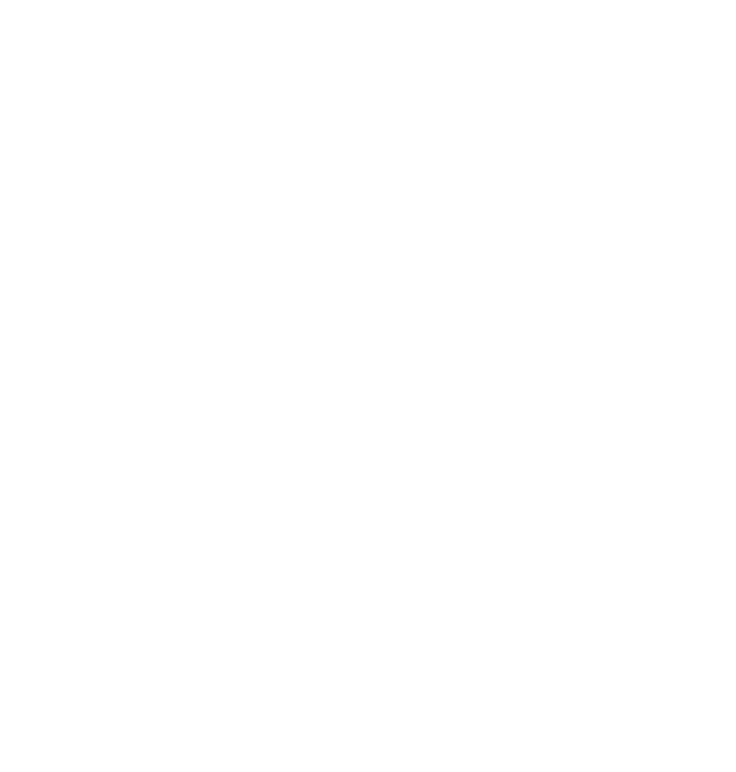 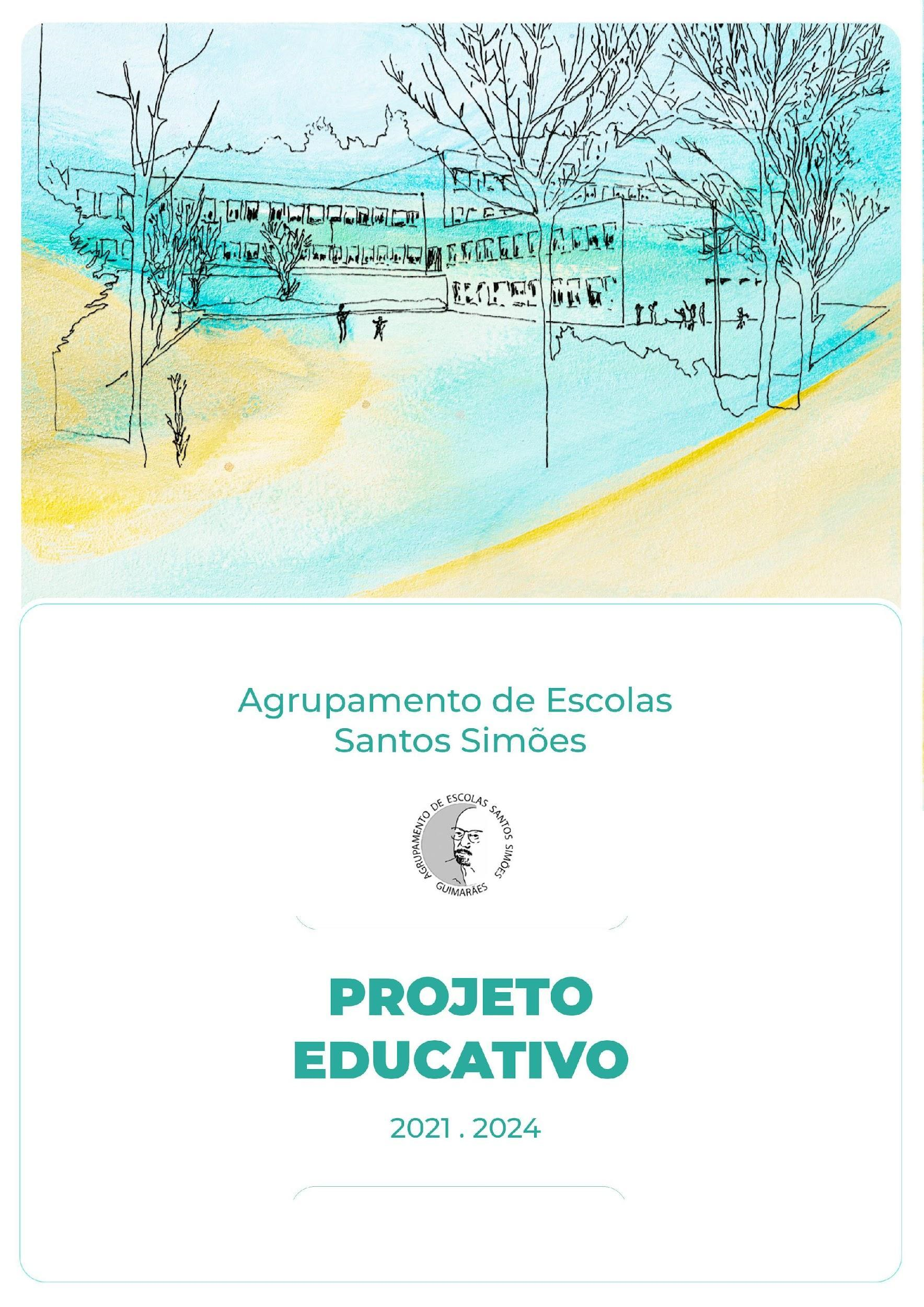 RELATÓRIO DO 1.º SEMESTRE CONSELHO PEDAGÓGICOAPRECIAÇÃO DO DESENVOLVIMENTO DAS ATIVIDADES LETIVAS E NÃO LETIVAS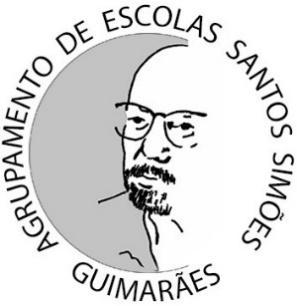 ANO LETIVO 2022-2023AGRUPAMENTO DE ESCOLAS SANTOS SIMÕESGUIMARÃESIntroduçãoO presente relatório faz uma reflexão sobre as atividades letivas e não letivas desenvolvidas ao longo do 1.º semestre do ano letivo 2022/2023, no Agrupamento de Escolas Santos Simões, pelas diversas estruturas intermédias do Agrupamento: Departamentos Curriculares, Serviço de Psicologia e Orientação, Gabinete de Informação e Apoio ao Aluno, Programa de Desenvolvimento Pessoal, Social e Comunitário (PNPSE), Coordenação de Diretores de Turma, Apoios Educativos, Equipa Multidisciplinar de Apoio à Educação Inclusiva, Biblioteca Escolar, Projeto Educação para a Saúde, Clubes e Projetos.Neste relatório, apresentam-se tabelas resumo e tratamento gráfico das atividades realizadas durante o 1.º semestre letivo: balanço das atividades da Educação Pré-Escolar, níveis/classificações dos alunos dos Ensinos Básico e Secundário; módulos previstos, lecionados e concluídos através de recuperação ou avaliação extraordinária (Ensino Profissional); atividades desenvolvidas pelo Projeto Educação para a Saúde (PES), pela Biblioteca Escolar, pelo Serviço de Psicologia e Orientação Escolar (SPO), pelo Gabinete de Informação e Apoio ao Aluno (GIA) e pelo Programa de Desenvolvimento Pessoal, Social e Comunitário (PNPSE);  avaliação dos alunos com medidas seletivas e/ou adicionais de apoio à aprendizagem; comportamento, aproveitamento e assiduidade dos alunos do Agrupamento; medidas de apoio educativo; participações disciplinares e processos disciplinares implementados; participação dos Encarregados de Educação nas reuniões convocadas pelos professores titulares de turma e diretores de turma e  balanço das atividades previstas e concretizadas no Plano Anual de Atividades.BALANÇO DAS ATIVIDADES LETIVAS E NÃO LETIVAS1.º SEMESTRE – ANO LETIVO 2022-2023Balanço das atividades da Educação Pré-Escolar → Número de alunos Inscritos→ Ao longo do 1.º Semestre, foram desenvolvidas três áreas de conteúdos: - Área de Formação Pessoal e Social;- Área de Expressão e Comunicação - Engloba o Domínio da Educação Física; Domínio da Educação Artística, com os subdomínios das Artes Visuais, Jogo Dramático/Teatro, Música e Dança; Domínio da Linguagem Oral e Abordagem à Escrita e Domínio da Matemática;- Área do conhecimento do Mundo.→ Ao longo do 1.º Semestre, foram desenvolvidas as seguintes atividades: - Receção aos alunos em todos os Jardins de Infância, com apresentação de uma história “Será o Mar o Meu Lugar?” de Sarah Robert; - O Dia Mundial da Música; - Dia Mundial do Animal; - Outono, com as feiras em Serzedo; - Dia Mundial da Alimentação; - Halloween; - Dia de S. Martinho;- Dia do Pijama;- Dia Internacional da Pessoa com Deficiência, em articulação com a equipa EMAIE;- Festas de Natal (espetáculo “Táxi Duende” e “Feiticeiro da Oz”);- No Plano Nacional de Leitura, foram desenvolvidas várias histórias, dramatizações de poemas e textos ao longo deste semestre, a apresentação de leituras/poemas nas respetivas escolas e a aquisição de alguns livros por parte das crianças na biblioteca da escola;- No âmbito do Projeto de Educação para a Saúde, atividades para a   prevenção de comportamentos de risco e promoção de comportamentos saudáveis em temáticas tão diversas como: prevenção da violência, igualdade de género, higiene, alimentação, educação alimentar, postura, atividade física, prevenção de acidentes, afetos, aceitação da diferença e práticas “amigas do ambiente”; - No que se refere às Atividades de Animação e Apoio à Família, foram desenvolvidas: Atividade Física e Desportiva (AFD) e Artes Performativas;- Programa de Consciência Fonológica para o Pré-escolar;- Programa Escolas Bilingues/Bilingual Schoools Programe, em Inglês (PEBI).→ Grau de cumprimento das planificaçõesCumprimento satisfatório de todas as atividades, de acordo com as planificações elaboradas em departamento, orientações curriculares e os projetos a desenvolver.→ Análise e Reflexão dos Resultados de Aprendizagem	Apesar de se tratar de grupos muito heterógenos, não só nas idades como nas competências já adquiridas e nível de desenvolvimento em que se encontram, na sua generalidade, a maior parte das crianças atingiram os objetivos traçados, nas diferentes áreas de conteúdo. Com ritmos diferentes, todos evoluíram e desenvolveram algumas competências essenciais. A maior dificuldade, comum a várias crianças, nos quatro Jardins de Infância, independentemente da idade, situa-se na Linguagem Oral, na articulação das palavras, com troca e omissão frequentes de fonemas. Tabela IRelatório de Níveis / Classificações por disciplina – 1.º CEBTabela IIRelatório de Níveis / Classificações/Médias por disciplina e ano - 1.º CEB 	Tabela III Taxa de sucesso por ano/turma – 1.º CEBTabela IVRelatório de Níveis / Classificações/Médias por disciplina 2.º CEB: 5.º Ano             a) Disciplina semestral a frequentar no 2.º semestre.Tabela VTaxa de sucesso por turma/disciplina 5.º Ano (%≥3)b) Disciplina semestral a frequentar no 2.º semestre.Tabela VIRelatório de Níveis / Classificações/Médias por disciplina 2.º CEB: 6.º Ano       b) Disciplina semestral a frequentar no 2.º semestre.Tabela VIITaxa de sucesso por turma/disciplina 6.º Ano (% ≥3)a) Disciplina semestral a frequentar no 2.º semestre.Tabela VIIITaxa de Sucesso Pleno por ano/turma – 2.º CEB Tabela IXNúmero de alunos com três ou mais níveis inferiores a 3 – 2.º CEBTabela XRelatório de Níveis / Classificações/Médias - 3.º CEB: 7.º Ano a) Disciplina semestral a frequentar no 2.º semestre.Tabela XITaxa de sucesso por turma/disciplina 7.º Ano (%≥3)a) Disciplina semestral a frequentar no 2.º semestre.Tabela XIIRelatório de Níveis / Classificações/Médias - 3.º CEB: 8.º Ano a) Disciplina semestral a frequentar no 2.º semestre.Tabela XIIITaxa de sucesso por turma/disciplina 8.º Ano (%≥3)a) Disciplina semestral a frequentar no 2.º semestre.Tabela XIVRelatório de Níveis / Classificações/Médias - 3.º CEB: 9.º Ano a) Disciplina semestral a frequentar no 2.º semestre.Tabela XVTaxa de sucesso por turma/disciplina 9.º Ano (%≥3) a) Disciplina semestral a frequentar no 2.º semestre.Tabela XVITaxa de Sucesso Pleno por ano/turma – 3.º CEBTabela XVIINúmero de alunos com três ou mais níveis inferiores a 3 – 3.º CEBTabela XVIIIRelatório de Níveis / Classificações - Ensino Secundário: 10.º Ano Tabela XIXTaxa de sucesso por turma/disciplina 10.º Ano (%≥10)Tabela XXRelatório de Níveis / Classificações - Ensino Secundário: 11.º Ano .Tabela XXITaxa de sucesso por turma/disciplina: 11.º Ano (% ≥10)Tabela XXIIRelatório de Níveis / Classificações - Ensino Secundário: 12.º Ano Tabela XXIIITaxa de sucesso por turma/disciplina: 12.º Ano (% ≥10)Tabela XXIVTaxa de Sucesso Pleno por turma – Ensino SecundárioTabela XXVNúmero alunos com 3 ou mais níveis inferiores a 10 por turma – Ensino SecundárioTabela XXVIDados Gerais: Número alunos com 3 ou mais níveis inferiores a 3/10, por cicloTabela XXVIISucesso pleno por ciclo de ensinoTabelas XXVIIINúmero de módulos previstos e concluídos– Cursos Profissionais - Ano letivo 2022-202310.º D (1) - Animador Sociocultural10.º D (2) Técnico de Informática e Gestão10.ºE – Técnico de Desporto11.ºE (1) – Técnico de Audiovisuais11.ºE (2) –Técnico de Informática de Gestão11.ºF - Técnico de Desporto12.ºE (1) - Técnico de Audiovisuais 12.ºE (2) –Técnico de Auxiliar de Farmácia12.ºF - Técnico de DesportoTabelas XXIXNúmero de alunos com módulos em atraso por ano/cursoTabela XXX Comportamento, Aproveitamento e Assiduidade no 1.º CEB Tabela XXXIComportamento, Aproveitamento e Assiduidade nos 2.º CEB(P) – Progresso relativamente ao 1.º SemestreTabela XXXIIComportamento, Aproveitamento e Assiduidade nos 3.º CEBTabela XXXIIIComportamento, Aproveitamento e Assiduidade nos Ensino SecundárioTabela XXXIVParticipações disciplinares por ano/cicloTabela XXXVProcessos disciplinares por ciclo/anoTabela XXXVISPO - Distribuição de alunos acompanhados em consulta psicológica individual.Tabela XXXVIISPO - Distribuição de alunos em função da prioridade das problemáticas (de acordo com o artigo 8.º do Regulamento Interno do SPO)Tabela XXXVIIISPO - Distribuição de beneficiários da intervenção psicopedagógica em grupoTabela XXXIXSPO - Distribuição de alunos apoiados em orientação vocacionalTabela XLDistribuição de alunos em apoio psicopedagógico [alínea c) do artigo 9º, do Decreto-Lei n.º 54/2018]Tabela XLIAlunos acompanhados pelo GIA/Encaminhamentos para Saúde Escolar e visitas domiciliáriasTabela XLIIProblemática das sinalizações realizadasTabela XLIIINúmero de famílias beneficiárias de cabaz alimentar*Promotores EMR, GIA, Interact Club de Guimarães e Rotary Club de Guimarães.PNPSE (Programa de Desenvolvimento Pessoal, Social e ComunitárioMedida 1 - Aprender a Crescer - Programa de promoção de competências socioemocionaisAções desenvolvidasTabela XLIVAlunos acompanhados pelo Programa de Reeducação para a Leitura e Escrita (Intervenção da Terapeuta da Fala)Tabela XLVAlunos acompanhados no âmbito da intervenção em competências linguísticas/ comunicativas e articulatórias (Intervenção da Terapeuta da Fala)Medida 2 – Desenvolvimento Digital da Escola – Atividades dinamizadas (PNPSE)                         Resposnável pela implementação: Técnico de informática Miguel OliveiraDurante o decorrer do 1.º semestre foram desenvolvidas as seguintes atividades: Instalação de 2 equipamentos Audiovisuais (TVs);Assegurar a manutenção de todo o parque informático (computadores, projetores, impressoras) em todo o Agrupamento de Escolas Santos Simões;Receção e reprogramação de 60 kits do programa Escola Digital devolvidos pelos alunos que transitam de ano 4º, 9º e 12ºAtribuição de 400 kits Escola Digital compostos por mochila, computador, transformador, router de banda larga e headphone aos alunos do 1º a 12ºano;Desbloqueio de cerca de 50 computadores aplicativo cuco;Instalação e configuração de 2 leitores de código de barras e impressora na biblioteca para otimização da gestão de requisição de livros;Substituição de duas UPs no Bastidor 2 e 3.Medida 3 – Redes de MentoriaTabela XLVIDistribuição dos alunos envolvidos no Programa Pequenos Mentores, Cativar, Mentoria por Pares, Somos Pro e Grandes MentoresTrabalho desenvolvido pela EMAEI (Equipa Multidisciplinar de Apoio à Educação Inclusiva)Tabela XLVIIReuniões de articulação realizadasTabela XLVIIIAlunos com Medidas Seletivas e/ou Adicionais (Decreto-Lei n.º 54/2018) – 1.º CEBTabela XLIXRelatório de Níveis / Classificações – Alunos com medidas seletivas e/ou adicionais (Decreto-Lei n.º 54/2018) – 1.º CEB            * O RTP de um aluno foi aprovado recentemente. A monitorização será efetuada no 2.ºsemestreTabela LAlunos com Medidas Seletivas e/ou Adicionais (Decreto-Lei n.º 54/2018) – 2.ºCEBTabela LIRelatório de Níveis / Classificações – Alunos com medidas seletivas e/ou adicionais (Decreto-Lei n.º 54/2018) – 2.º CEBTabela LIIAlunos com Medidas Seletivas e/ou Adicionais (Decreto-Lei n.º 54/2018) – 3.º Ciclo	*Um aluno encontra-se com doença oncológica, hospitalizado, não tendo elementos para avaliação*Dois alunos foram transferidos recentemente, estando o seu processo em elaboração.Tabela LIIIRelatório de Níveis / ClassificaçõesAlunos com medidas seletivas e/ou adicionais (Decreto-Lei n.º 54/2018) – 3.º CEB * Um aluno encontra-se hospitalizado no IPO, não existem elementos que permitam uma avaliação.Tabela LIVAlunos com Medidas Seletivas e/ou Adicionais (Decreto-Lei n.º 54/2018) – Ensino Secundário Tabela LVAlunos com Medidas Seletivas e/ou Adicionais (Decreto-Lei n.º 54/2018) Total de Ensino Secundário – Curso Científico-Humanísticos Tabela LVIRelatório de Níveis / Classificações – Alunos com medidas seletivas e/ou adicionais (Decreto-Lei n.º 54/2018) – Curso Profissional de DesportoTabela LVIIRelatório de Níveis / Classificações – Alunos com medidas seletivas e/ou adicionais (Decreto-Lei n.º 54/2018) – Curso Profissional de Audiovisuais + Informática de GestãoTabela LVIIIRelatório de Níveis / Classificações – Alunos com medidas seletivas e/ou adicionais (Decreto-Lei n.º 54/2018) – Curso Profissional de Auxiliar de FarmáciaTabela LIXRelatório de Níveis / Classificações – Alunos com medidas seletivas e/ou adicionais (Decreto-Lei n.º 54/2018) – Curso Profissional de Animação SocioculturalTabela LXAnálise do número de módulos em atraso por aluno – Alunos com medidas seletivas e/ou adicionais (Decreto-Lei n.º 54/2018) – Cursos Profissionais (1ºSemestre)                  Referente ao ano letivo 2021/2022Tabela LXI Análise da eficácia das medidas seletivas e adicionais*4 alunos não existem elementos que permitam uma monitorizaçãoTabela LXIITotal de alunos com medidas universais, seletivas e adicionais por ciclo de ensinoEficácia da medida seletiva Adaptações Curriculares Não SignificativasEficácia da medida seletiva Apoio PsicopedagógicoEficácia da medida seletiva Antecipação e Reforço das AprendizagensEficácia da medida seletiva Apoio TutorialEficácia da medida Adicional Adaptações Curriculares Significativas Eficácia da medida Adicional Plano Individual de TransiçãoEficácia da medida Adicional Desenvolvimento de Competências de Autonomia Pessoal e Social                  Recursos Humanos disponibilizados para a implementação das medidasDocumentos elaborados pela EMAEITabela LXIIIApoio Educativo – 1.º CEBTabela LXIV Medidas de Apoio Educativo por anoCoadjuvação nas disciplinas de Português e Matemática. Num segmento de 50 minutos semanais, o professor titular é coadjuvado por um docente da mesma disciplina.Biblioteca EscolarPlano Anual de Atividades (PAA)- Miúdos a votos (1.º ciclo);- Concurso Nacional de Leitura (todos os ciclos de ensino); - Baús da BMRB para as escolas que não têm biblioteca; - Programa SOBE; coordenação do circuito da Biblioteca Itinerante para EB Monte Largo e EB S.Romão; - Distribuição dos livros a serem trabalhados nas rubricas “Livr’à mão” e “Leio em qualquer lugar”; - Preparação de lotes de livros a trabalhar no PNL ou leitura orientada em sala de aula, bem como o trabalho de gestão e organização da BE. À margem do PAA, a equipa BE participou no concurso de escrita e ilustração promovido pela Sociedade Martins Sarmento, cujos resultados serão divulgados no 2.º semestre.Mobilização de livros para leituraA dinamização dos livros para leitura autónoma e em sala de aula orientou-se pelas atividades que constam do Plano Escola 21|23, reforçadas financeiramente pelo projeto Escola Ler, das quais destacamos as seguintes ações:Leitura orientada em sala de aula (do 1.º ao 3.º ciclo): foram disponibilizados para as salas de aula 15 títulos distintos, em conjuntos de 12-18 exemplares, para leitura orientada pelos docentes. Estiveram envolvidas 32 turmas e 432 alunos.Projeto pessoal de leitura: a equipa BE prestou apoio aos docentes e alunos no desenvolvimento de projetos pessoais de leitura que tiveram diferentes formas de visibilidade: apresentações orais; fichas de leitura; livros objeto; recontos; ilustrações…Vou levar-te comigo (requisição domiciliária): foram requisitados nas BE’s do 1.º ciclo 877 títulos e na BE sede 478, perfazendo um total de 1355 livros, o que representa uma mobilização de 13,5% do coleção (aumento de 4,5% em relação a período homólogo do ano passado).Livro à mão: esta modalidade prevê a leitura silenciosa de um livro qualquer momento do dia e local da escola, assim, foram criadas caixas com livros para leitura em momentos “mortos” da aula  ou nos recreio interiores e exteriores (1.º ciclo); no 2.º ciclo, as caixas de livros foram colocadas à disposição para aulas de substituição. Também foram criados mais nichos de leitura na Biblioteca Sede com acesso fácil a livros de banda desenhada e álbuns ilustrados, para permitir uma leitura rápida em momentos de pausa. Estes locais de leitura lúdica também são ocupados por alunos que trazem de casa os seus próprios livros, representando esta modalidade de leitura lúdica 16% das atividades realizadas na Biblioteca.Domínio da gestão da BE- Deu-se continuidade ao trabalho de registo e catalogação dos títulos ofertados e adquiridos com verbas provenientes de candidaturas do passado ano letivo, nomeadamente das Leituras em Família (Pré-Escolar e 1.º Ciclo); Escola a Ler (1.º, 2.º e 3.º ciclos); Os quatro elementos e Imprevistos de Leitura (3.º Ciclo e Secundário); - Deu-se continuidade à manutenção das redes sociais Instagram, Facebook e blogue.Tratamento dos dados sobre os utilizadores da BE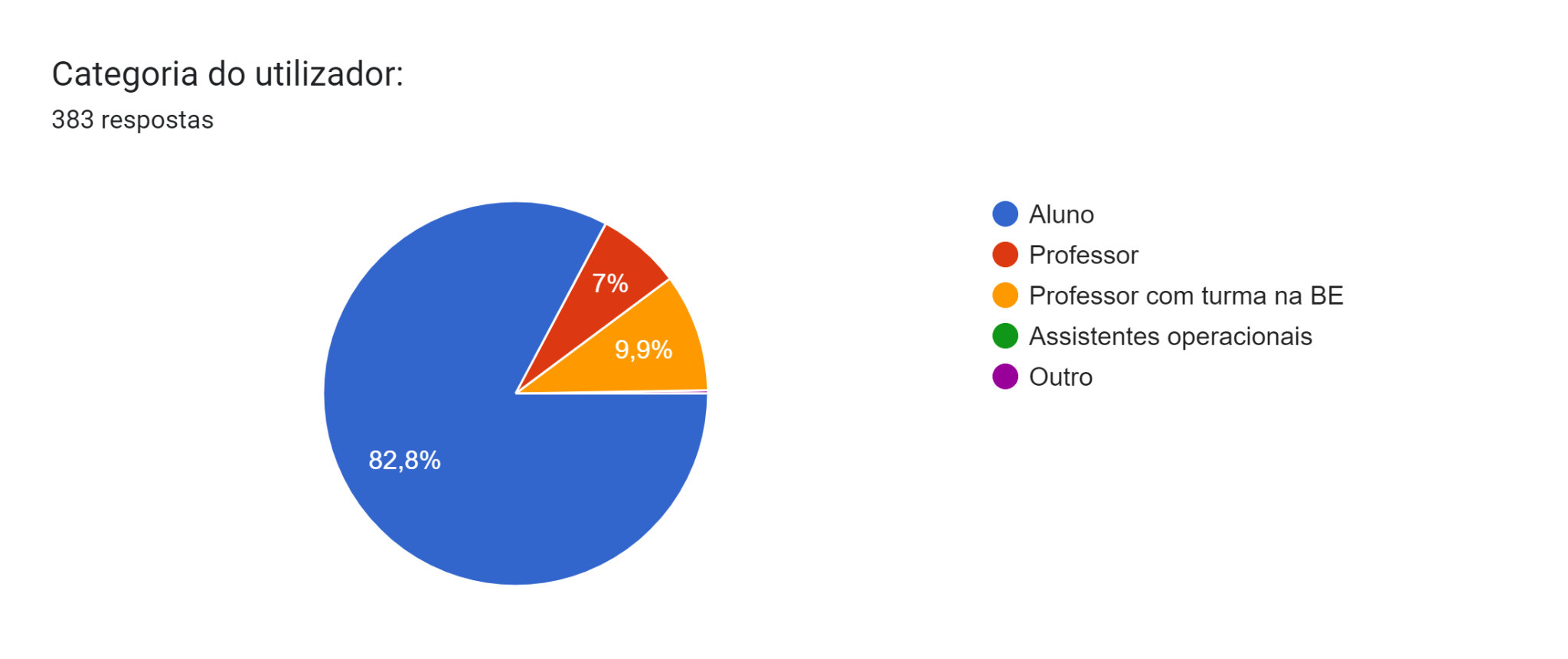 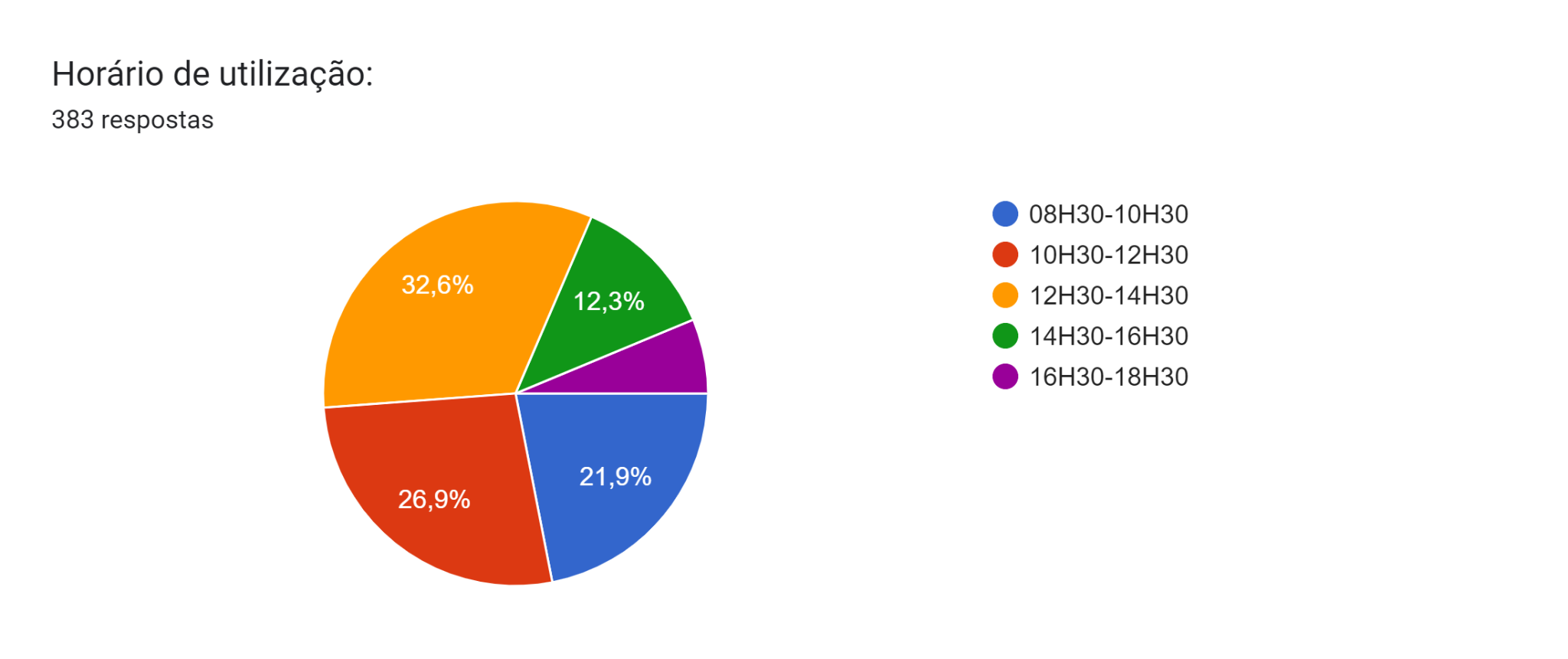 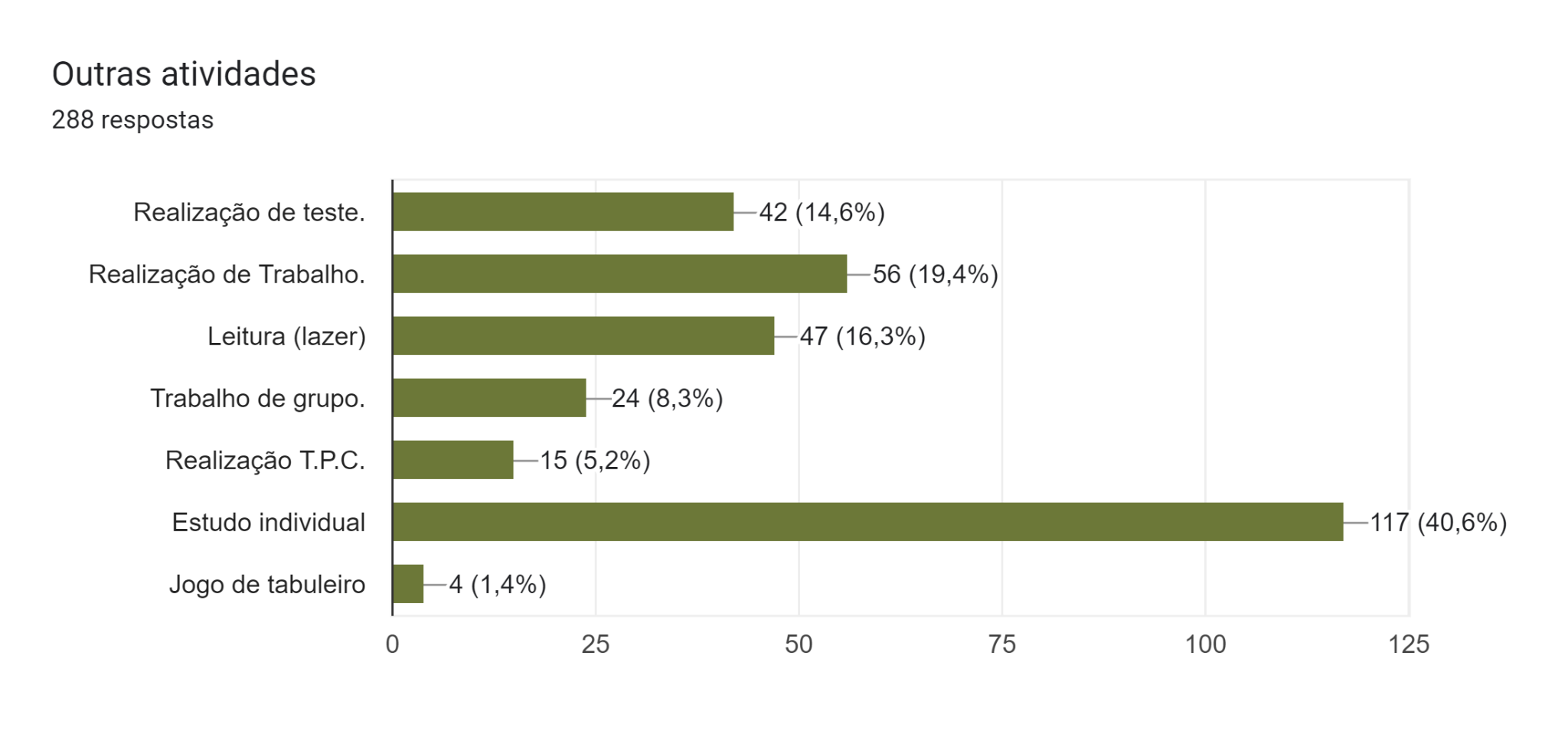 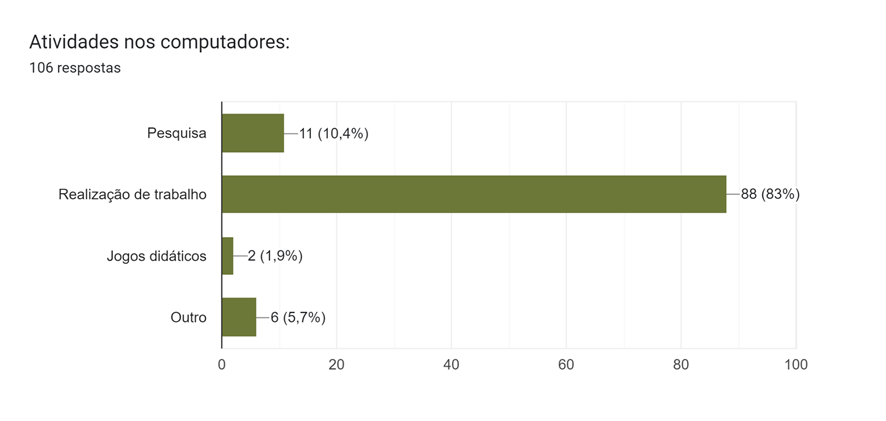 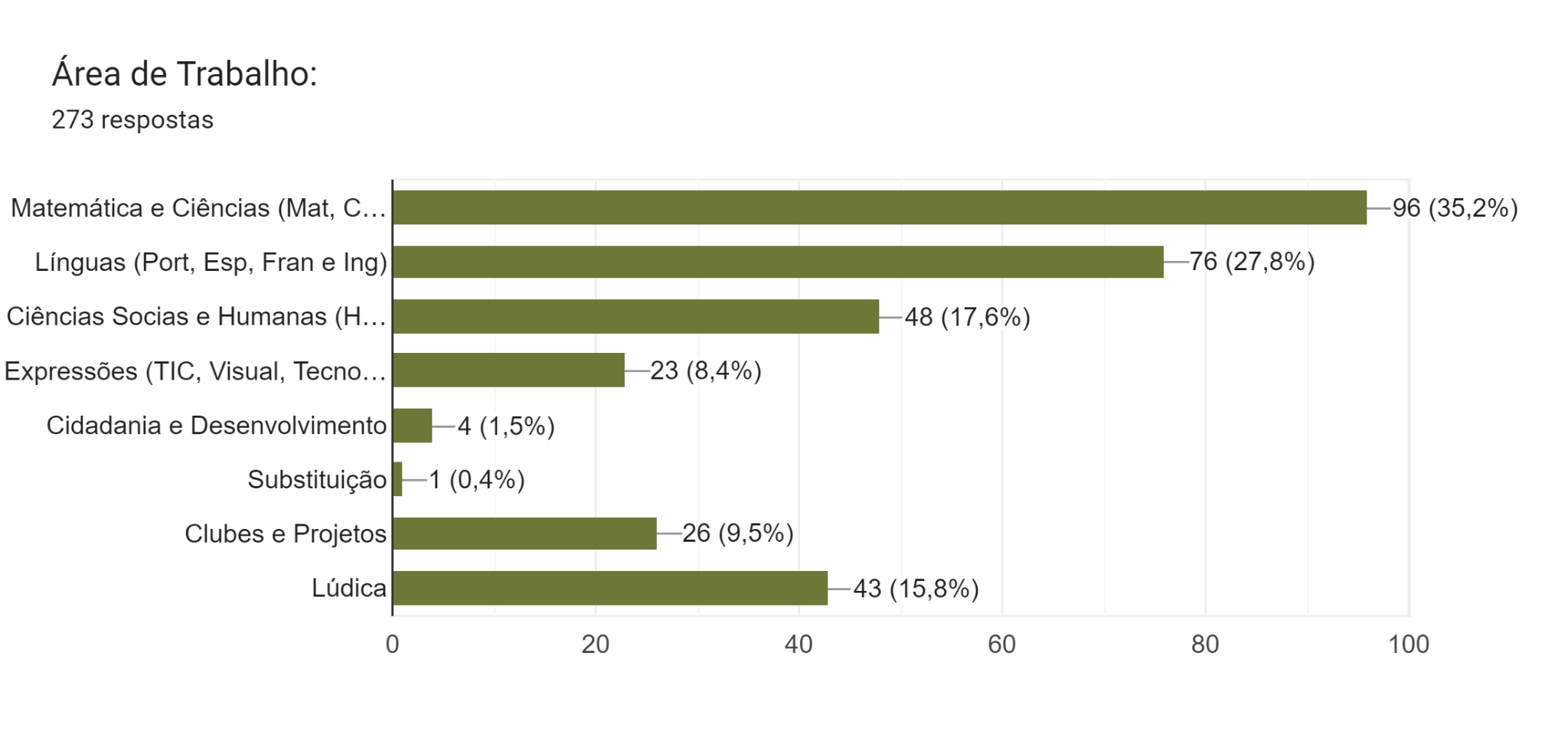 PES (Projeto Educação para a Saúde)Atividades dinamizadasTabela LXVEducação Pré-Escolar 1.º CEB2.º, 3.º CEB e Ensino SecundárioÁreas de intervenção:- Saúde Mental e Prevenção da Violência;- Educação Alimentar; - Atividade Física;- Comportamentos Aditivos e Dependências;- Afetos e Educação para a Sexualidade.Atividades dinamizadas-  Leitores Solidários;- SAÚDE MENTAL E PREVENÇÃO DA VIOLÊNCIA: Projeto SêMente, Vamos falar de saúde mental: ações de sensibilização; Concurso “PSO Friends Faz uma Cena”; Ação de Formação “Saúde Mental e Competências Socioemocionais”; - Dia Mundial de Combate ao Bullying; - Dia Mundial da Alimentação;- Onda Rosa;- Dia Mundial da Alimentação e Almoços/Lanches Saudáveis e Solidários;- Novembro Azul;- Dia Mundial da Diabetes;- Dia Mundial do Combate à SIDA; - Campeonato Código Europeu Contra o Cancro e Dia Mundial da Luta Contra o Cancro.Tabela LXVIParticipação dos Encarregados de Educação por ano/cicloAtividades do Plano Anual (PAA)A planificação e concretização de Projetos de Desenvolvimento Educativo, desenvolvidos ao longo do ano letivo, contribuíram para a aquisição das aprendizagens essenciais e para a consecução das metas prioritárias definidas no Projeto Educativo. A realização de atividades contribuiu, ainda, para o sucesso escolar e a interação entre os diferentes atores da comunidade, permitindo a aquisição de competências na área da educação para a saúde, de valores e códigos de conduta positivos por parte da comunidade escolar, a promoção ou reforço da ligação às instituições e parceiros locais e regionais e a valorização do património natural, cultural e social. É de salientar que a dinamização de projetos transversais nos diferentes ciclos de escolaridade, envolveram alunos, professores, encarregados de educação e assistentes operacionais dos diferentes estabelecimentos de ensino do AESS.Tabela LXVII  Atividades do PAAPrincipais responsáveis pelas atividades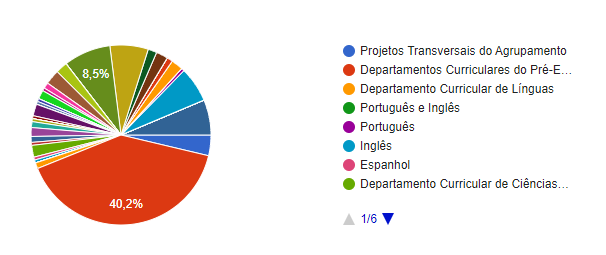 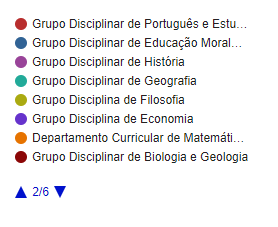 .Situação das atividades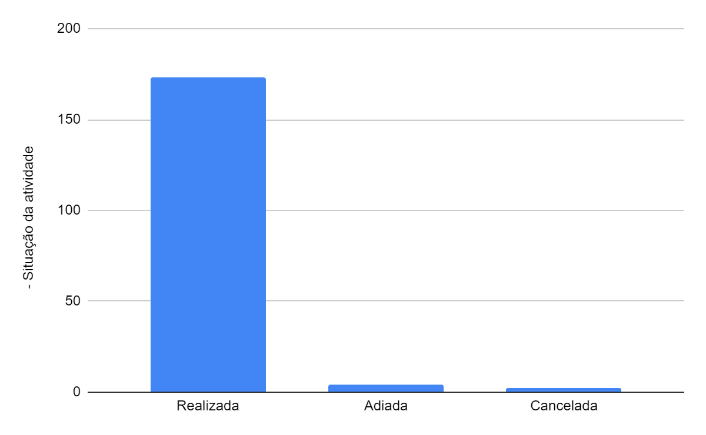 Destinatários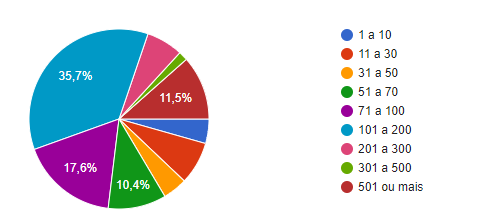 Avaliação das atividades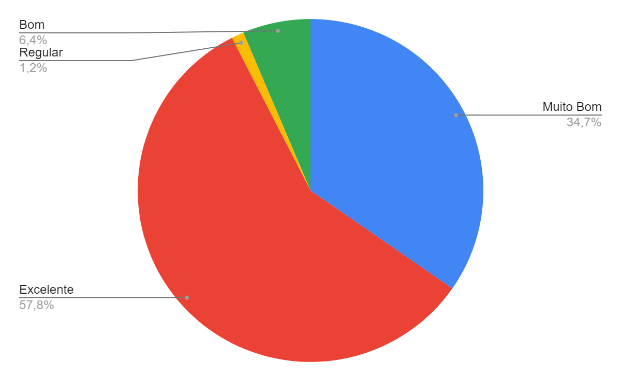 Gráfico 5 – Divulgação das atividades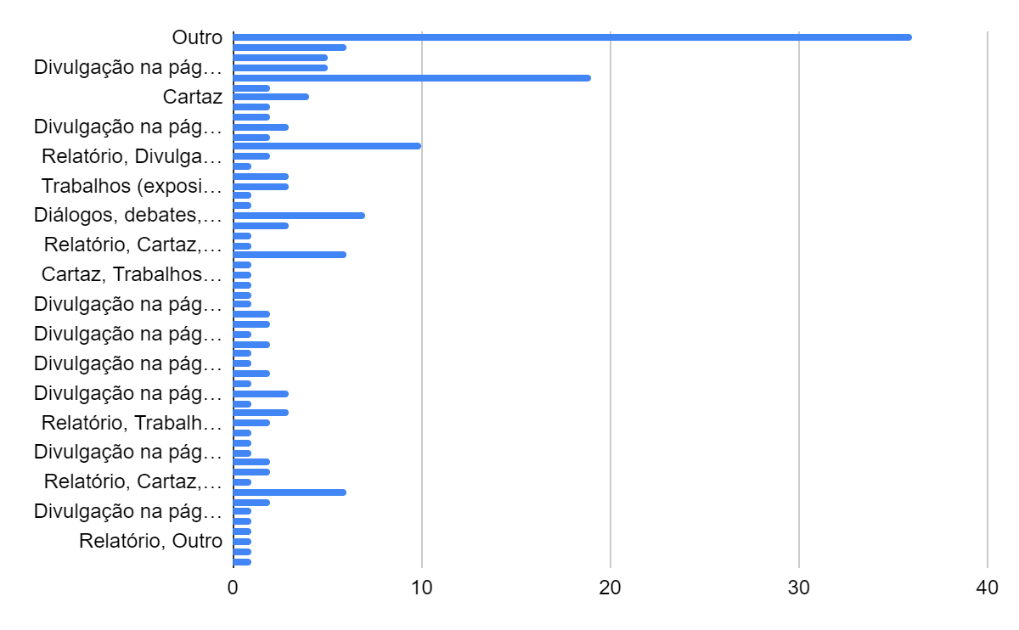 Avaliação Específica da Atividade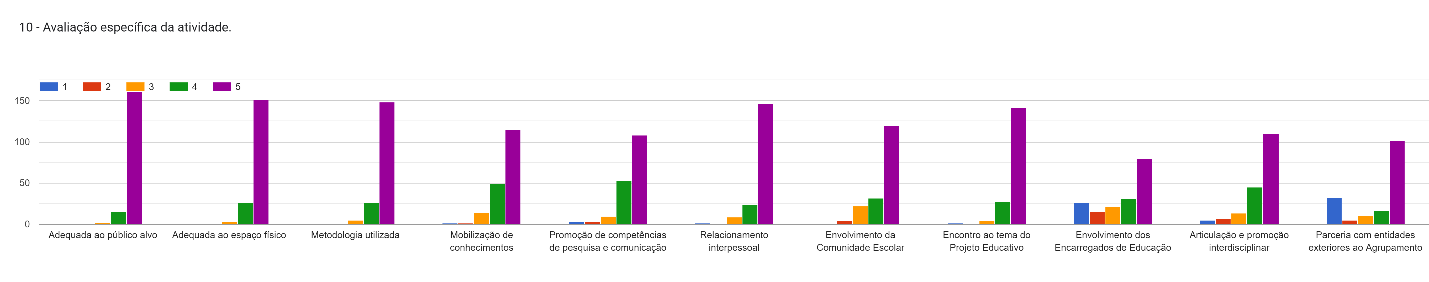 FIMJardim-de-InfânciaN.º de criançasCruz de Argola26Infantas26S. Romão25Serzedo40TOTAL117DisciplinaNíveisNíveisNíveisNíveisNíveisNíveisDisciplinaMBBSINS% ≥ S%<SPortuguês 160199106299,6 %0,4 %Matemática18719088299,6 %0,4 %Estudo do Meio255180320100%0%Educação Artística192225500100%0%Educação Física 226219220100%0%Apoio ao Estudo195200720100%0%Inglês (3.º e 4.º)798446499,2 %0,8 %DisciplinaAnos/médiasAnos/médiasAnos/médiasAnos/médiasMédia disciplina1.º CEBDisciplina1.º2.º3.º4.ºMédia disciplina1.º CEBPortuguês 86,878,976,179,580,5 %Matemática87,184,176,778,982,0 %Estudo do Meio90,587,182,085,086,3 %Educação Artística86,081,680,980,182,3 %Educação Física86,384,383,583,484,4 %Apoio ao Estudo85,281,278,677,780,9 %Inglês (3.º e 4.º)--80,082,181,0 %EscolasTurmasN.º de alunosCom níveis inferioresa SuficienteSem níveis inferioresa SuficienteTaxa deSucessoCruz de Argola2.º CA27027100%Cruz de Argola2.º CB26026100%Cruz de Argola3.º C25025100%Cruz de Argola4.º C26026100%Infantas2.º I11011100%Infantas3.º I113872%Infantas4.º I15015100%MonteLargo2.º M26026100%MonteLargo3.º M26026100%MonteLargo4.º M26026100%São Romão2.º SR2622492%São Romão3.º SRA2322191%São Romão3.º SRB2512496%São Romão4.º SR26026100%Serzedo2.º S14014100%Serzedo3.º S505100%Serzedo4.º S11011100%MédiaMédia349834197,7%DisciplinaNíveisNíveisNíveisNíveisNíveis% <3% ≥3MédiaDisciplina123451.ºS1.ºS1.ºSPortuguês033951192,67%97,32%3,77Inglês022838451,77%98,23%4,12História e Geografia de Portugal014945180,89%99,11%3,71Cidadania e Desenvolvimento  a)  a)   a)   a)   a)      a)     a)a) Matemática074342206,25%93,75%3,67Ciências da Natureza043144333,57%96,43%3,95Educação Visual00574114    -----    100%3,62Educação Tecnológica00206427    -----    100%4,06Educação Musical012653320,89%99,11%4,04Tecnologias da Informação e Comunicação0092379    -----    100%4,63Educação Física00226823    -----    100%4,01Educação Moral e Religiosa 0005447    -----    100%4,47Formação Musical00010    -----    100%4,00Classe Conjunto00100    -----    100%3,00Instrumento00010    -----    100%4,00Turmas de 5º AnoTurmas de 5º AnoTurmas de 5º AnoTurmas de 5º AnoTurmas de 5º AnoDisciplinas5º A5º B5º C5º D5º EPortuguês95,65%100%95,83%95,45%100%Inglês95,65%100%100%100%94,74%História e Geografia de Portugal100%100%96,00%100%100%Matemática95,65%91,67%87,50%95,45%100%Ciências da Natureza95,65%100%87,50%100%100%Educação Visual100%100%100%100%100%Educação Tecnológica100%100%100%100%100%Educação Musical100%100%100%100%94,74%Educação Física100%100%100%100%100%Educação Moral e Religiosa 100%100%100%100%100%Cidadania e Desenvolvimento      b)b)b)b)b)Tecnologias de Informação e Comunicação100%100%100%100%100%Formação Musical100%—--------—-------—--------—-------Classe Conjunto100%—--------—-------—--------—--------Instrumento100%—-------—-------—--------—-------DisciplinaNíveisNíveisNíveisNíveisNíveis% <3% ≥3MédiaDisciplina123451.ºS1.ºS1.ºSPortuguês045764212,74%97,26%3,70Inglês056639363,42%96,58%3,73História e Geografia de Portugal055151393,42%96,58%3,85Cidadania e Desenvolvimento  b)  b)   b)   b)   b)     b)     b)      b)Matemática02259432215,07%84,93%3,45Ciências da Natureza034970242,05%97,95%3,79Educação Visual045265252,74%97,26%3,76Educação Tecnológica014472210,72%99,28%3,82Educação Musical048238142,90%97,10%3,45Tecnologias da Informação e Comunicação011475480,72%99,28%4,23Educação Física014574260,68%99,32%3,86Educação Moral e Religiosa0006472----100%4,53Formação Musical00053-----100%4,38Classe Conjunto00440----100%3,50Instrumento00224----100%4,25TurmasTurmasTurmasTurmasTurmasTurmasDisciplinas6º A6º B6º C6º D6º E6.ºFPortuguês100%100%100%82,61%100%100%Inglês95,24%100%100%91,30%92,00%100%HGP100%100%100%82,61%100%96,15%Matemática95,24%100%79,17%73,91%80,00%80,77%Ciências Naturais100%100%100%86,96%100%100%Educação Visual100%96,30%95,83%95,65%96,00%100%Educação Tecnológica100%100%100%95,65%100%100%Educação Musical100%100%100%86,96%100%96,15%Educação Física100%100%100%95,65%100%100%Educação Moral e Religiosa100%100%100%100%100%100%Cidadania e Desenvolvimentoa)a)a)a)a)a)Tecnologia de Informação e Comunicação100%100%100%95,65%100%100%Formação Musical----------100%--------------------------------------Classe Conjunto-----------100%------------------------------------------Instrumento----------100%-------------------------------------------Taxa de Sucesso - 2.º CEBTaxa de Sucesso - 2.º CEBTaxa de Sucesso - 2.º CEBTaxa de Sucesso - 2.º CEBTurmasN.º de alunosSem níveis inferiores a 3Taxa de Sucesso 5.º A242086,96%5.º B242291,67%5.º C252184,00%5.º D222090,91%5.º E191789,47%6.º A212095,24%6.º B272696,30%6.º C241979,17%6.º D231565,22%6.º E251976,00%6.ºF261973,08%Média26021883,8%2.º CEB/TurmaNº alunos com 3 ou mais níveis inferiores a 35ºA05ºB05ºC15ºD05ºE06ºA06ºB06ºC06ºD46ºE06.ºF0Total5DisciplinaNíveisNíveisNíveisNíveisNíveis% <3% ≥3MédiaDisciplina123451.ºS1.ºS1.ºSPortuguês0157247309,15%90,85%3,56Inglês02048484812,20%87,80%3,76Espanhol022852251,87%98,13%3,93Francês052016168,77%91,23%3,75História0116762246,71%93,29%3,60Geografia00495857----100%4,05Cidadania e Desenvolvimento   a)a)a)a)a)a)a)a)Matemática02267433213,41%86,59%3,52Ciências Naturais0118457126,71%93,29%3,43Físico-Química11672552010,37%89,63%3,47Educação Visual00556534----100%3,86Tecnologias da Informação e Comunicação00245474----100%4,33Complemento à Expressão Artística00487333----100%3,90Educação Física00551009----100%3,72Educação Moral e Religiosa 0066259----100%    4,42Oferta Complementar055885163,05%96,95%3,68Classe Conjunto0113510%90,00%4,20Formação Musical0103610%90,00%4,40Instrumento0   102710%90,00%4,50TurmasTurmasTurmasTurmasTurmasTurmasDisciplinas7º A7º B7º C7º D7º E7.ºFPortuguês62,07%96,43%96,30%96,30%96,00%100%Inglês89,66%92,86%85,19%77,78%92,00%89,29%Espanhol---------92,86%100%100%100%—-----Francês86,21%-----------------------96,43%História79,31%96,43%96,30%96,30%96,00%96,43%Geografia100%100%100%100%100%100%Cidadania e Desenvolvimento         a)         a)a)a)a)a)Matemática82,76%96,43%81,48%74,07%92,00%92,86%Ciências Naturais82,76%100%92,59%88,89%100%96,43%Físico-Química72,41%92,86%85,19%96,30%100%92,86%Educação Visual100%100%100%100%100%100%Tecnologias da Comunicação e Informação100%100%100%100%100%100%Complemento à Expressão Artística100%100%100%100%100%100%Educação Física100%100%100%100%100%100%Educação Moral e Religiosa 100%100%100%100%100%100%Oferta Complementar82,76%100%100%100%100%100%Classe Conjunto90,00%----------------------------------Formação Musical90,00%------------------------------------Instrumento90,00%-------------------------------------------DisciplinaNíveisNíveisNíveisNíveisNíveis% <3% ≥3MédiaDisciplina123452.ºS2.ºS2.ºSPortuguês02567431117,12%82,88%3,27Inglês02464382016,44%83,56%3,67Espanhol01151762,56%97,44%3,72Francês0145630713,08%86,92%3,28História02071401513,70%86,30%3,34Geografia055861223,43%96,57%3,68Cidadania e Desenvolvimento   a)a)a)a)a)a)a)a)Matemática04441382230,14%69,86%3,26Ciências Naturais0116850177,53%92,47%3,50Físico-Química0216551914,38%85,62%3,33Educação Visual04954102,86%97,14%3,26Tecnologias da Informação e Comunicação00316149-----100%4,13Complemento à Expressão Artística03567672,11%97,89%4,39Educação Física012766520,69%99,31%4,16Educação Moral e Religiosa 0076232------100%4,25Classe Conjunto00041------100%4,20Formação Musical00320------100%3,40Instrumento000    41------100%4,20TurmasTurmasTurmasTurmasTurmasTurmasDisciplinas8º A8º B8º C8º D8º E8.ºFPortuguês80,77%76,00%95,45%56,52%92,00%96,00%Inglês88,46%88,00%68,18%78,26%88,00%88,00%Espanhol100%--------100%---------96,00%--------Francês100%76,00%100%78,26%---------88,00%História88,46%88,00%63,64%86,96%88,00%100%Geografia100%92,00%95,45%95,65%96,00%100%Cidadania e Desenvolvimento         a)a)a)a)a)a)Matemática76,92%68,00%68,18%63,64%60,00%80,00%Ciências Naturais100%88,00%90,91%82,61%100%92,00%Físico Química84,62%68,00%86,36%82,61%100%92,00%Educação Visual100%92,00%100%95,45%100%96,00%Tecnologias de Informação e Comunicação100%100%100%100%100%100%Complemento à Expressão Artística100%95,65%100%95,65%100%96,00%Educação Física100%100%95,45%100%100%100%Educação Moral e Religiosa100%100%100%100%100%100%Classe Conjunta100%-----------------------------------------Formação Musical100%------------------------------------------Instrumento100%------------------------------------------DisciplinaNíveisNíveisNíveisNíveisNíveis% <3% ≥3MédiaDisciplina123452.ºS2.ºS2.ºSPortuguês0318933120,13%79,87%3,03Inglês03457362722,08%77,92%3,36Espanhol02102844,55%95,45%3,77Francês02584191,82%98,18%3,52História054473323,25%96,75%3,86Geografia01657216   0,65%99,35%3,67Cidadania e Desenvolvimento    a)a)   a)a)a)a)a)a)Matemática04256431327,27%72,73%3,18Ciências Naturais03707381,95%98,05%3,56Físico-Química04070321225,97%74,03%3,10Educação Visual015572220,67%99,33%3,77Tecnologias da Informação e Comunicação00165480------100%4,43Complemento à Expressão Artística015076230,67%99,33%3,81Educação Física034981211,95%98,05%3,78Educação Moral e Religiosa00145840------100%4,23Classe Conjunto00310-------100%3,25Formação Musical00220------100%3,50Instrumento0121025%75%3,00Turmas de 9º AnoTurmas de 9º AnoTurmas de 9º AnoTurmas de 9º AnoTurmas de 9º AnoTurmas de 9º AnoDisciplinas9º A9º B9º C9º D9º E9º FPortuguês85,71%82,76%77,78%78,26%86,96%66,67%Inglês85,71%86,21%74,07%56,52%82,61%79,17%Espanhol100%-------------------------91,30%----------Francês100%100%96,30%95,65%------------100%História100%96,55%100%100%86,96%95,83%Geografia100%100%100%100%100%95,83%Cidadania e Desenvolvimentoa)a)a)a)a)a)Matemática78,57%86,21%55,56%78,26%82,61%54,17%Ciências Naturais96,43%100%100%100%91,30%100%Físico Química89,29%51,72%85,19%78,26%86,96%54,17%Educação Visual100%100%100%100%95,65%100%Tecnologias de Informação e Comunicação100%100%100%100%100%100%Complemento à Expressão Artística100%100%100%100%95,65%100%Educação Física100%100%100%100%95,65%91,67%Educação Moral e Religiosa100%100%100%100%100%100%Classe Conjunto100%----------------------------------------------------Formação Musical100%-------------------------------------------------------Instrumento75,00%------------------------------------------------------Taxa de Sucesso - 3.º CEBTaxa de Sucesso - 3.º CEBTaxa de Sucesso - 3.º CEBTaxa de Sucesso - 3.º CEBTurmasN.º de alunosSem níveis inferiores a 3Taxa de sucesso7.º A301655,17%7.º B282692,86%7.º C271970,37%7.º D271451,85%7.º E252080,00%7.ºF282485,71%8.º A261973,08%8.º B251352,00%8.º C251456,00%8.º D231147,83%8.º E251456,00%8.ºF261872,00%9.º A281760,71%9.º B291137,93%9.º C271348,15%9.º D251252,17%9.º E241773,91%9.º F24937,50%Média47228760,8%3.º CEB/TurmaNº alunos com 3 ou mais níveis inferiores a 37.ºA107.ºB27.ºC27.ºD1 7.ºE07.ºF18ºA58ºB68ºC68ºD78ºE28.ºF39ºA39ºB29ºC59ºD59ºE39ºF10Total73DisciplinaNíveisNíveisNíveisNíveisNíveis% < 10% ≥ 10MédiaDisciplina0-78-910-1314-1718-20% < 10% ≥ 10MédiaBiologia e Geologia    0    03141010015.28Desenho A     0    0520010012.71Economia A009150010012.71Educação Física00164119010015.68Ed. Moral e Religiosa0001626010017.54Filosofia03334013.9096.1013.44Físico-Química A004140010014.72Geografia A02232523.8596.1513.58Geometria Descritiva A00520010012.43História A17127128.5771.4311.86Hist. Cultura e das Artes00520010012.43Inglês - continuação0142530818.1881.8213.23Matemática A081515419.0580.9512.86Mat. Apl. C. Sociais05127417.86   82.14      12.93Português093531211.6988.3112.55Turmas de 10º AnoTurmas de 10º AnoTurmas de 10º AnoTurmas de 10º AnoTurmas de 10º AnoTurmas de 10º AnoTurmas de 10º AnoDisciplinas10º A CTTaxa de sucessoDisciplinas10º A AVTaxa de sucessoDisciplina10ºBTaxa de sucessoDisciplina10ºCTaxa de sucessoPOR100POR100POR96POR71ING100ING57ING92ING68FIL100FIL100FIL100FIL89EDF100EDF100EDF100EDF100MAT A83DES A100MAT A      79HIST A         71FQ A100GEOM A         100ECO A100GEO A 93BG100HCA100GEO A100MACS82CD          –CD–CD–CD        –EMR100EMR100EMR100EMR100DisciplinaNíveisNíveisNíveisNíveisNíveis% < 10% ≥ 10MédiaDisciplina0-78-910-1314-1718-20% < 10% ≥ 10MédiaBiologia e Geologia02412116.9093.115.86Desenho A00790010013.44Economia A00051010015.33Educação Física0054133010016.99Ed. Moral e Religiosa0011052010017.87Filosofia083428910.1389.8713.34Físico-Química A03101649.0990.9114.27Geografia A01161213.3396.6713.47Geometria Descritiva A0478           021.0578.95        12.26História A02101118.3391.6713.50Hist. Cul. e das Artes0328318.7581.2514.75Inglês – continuação062225257.6992.3114.86Matemática A08157920.5179.4913.51Mat. Apl. C. Sociais04108216.6783.3312.58Português2730301011.3988.6113.37Turmas 11.º AnoTurmas 11.º AnoTurmas 11.º AnoTurmas 11.º AnoTurmas 11.º AnoTurmas 11.º AnoTurmas 11.º AnoTurmas 11.º AnoTurmas 11.º AnoTurmas 11.º AnoTurmas 11.º AnoTurmas 11.º AnoDisciplinas 11º ATaxa de sucessoDisciplinas 11.º B CTTaxa de sucessoDisciplinas 11.º B CSETaxa de sucessoDisciplinas11º CTaxa de sucessoDisciplinas11º D LHTaxa de sucessoDisciplinas11º DAVTaxa de sucessoPOR100POR     93POR100POR77POR   82POR81ING100ING   100ING100ING75ING   82ING94FIL100FIL    93FIL100FIL69FIL   100FIL81EDF100EDF   100EDF100EDF100EDF   100EDF100MAT A89MAT A     71MAT A67HIST A85HIST A  100DES A100FQ A95F.Q.  A     86ECON 100GEO A92GEO A  100GD A80BG100BIO GEO     80GEO100MACS69MACS  100HCA81EMRC100GEOM      75EMRC100EMRC100EMRC  100EMRC100EMRC     100DisciplinaNíveisNíveisNíveisNíveisNíveis% < 10% ≥ 10MédiaDisciplina0-78-910-1314-1718-20% < 10% ≥ 10MédiaBiologia00295010015.88Desenho A00262010015.10Economia C00044010017.25Educação Física0002646010017.83Ed. Moral e Religiosa000452010018.68Geografia C0041417010016.71História A0371939.3890.6214.38Inglês – 12º ano000720010018.11Matemática A0810        7       526.6773.3313.30Oficina de Artes00361010015Oficina Multimédia B000100010016.10Português04332965.5694.4413.33Psicologia B0010121010014.35Química000411010018.40Turmas de 12º AnoTurmas de 12º AnoTurmas de 12º AnoTurmas de 12º AnoTurmas de 12º AnoTurmas de 12º AnoTurmas de 12º AnoTurmas de 12º AnoTurmas de 12º AnoDisciplinas 12º ATaxa de sucessoDisciplinas12º BTaxa de sucessoDisciplinas12º C CSETaxa de sucessoDisciplinas12º C LHTaxa de sucessoDisciplinas12º DTaxa de sucessoPOR100POR96POR100POR71     POR90EDF100EDF100EDF100EDF100EDF100MAT A73HIST A100MAT A75HIST A57DES A100BIO100GEO C100ECO C100GEO C100OFIC. ARTES100QUI100ING 12.º100GEO C100ING 12.º100OFIC. MULT.100ING 12.º100PSI B100ING 12.º100PSI B100EMR100EMRC100EMR100EMR100EMR100Taxa de Sucesso - Ensino SecundárioTaxa de Sucesso - Ensino SecundárioTaxa de Sucesso - Ensino SecundárioTaxa de Sucesso - Ensino SecundárioTurmasN.º de alunosSem níveis inferiores a 10Taxa de Sucesso10.º A CT181583.3310.º A AV7457.1410.º B241875.0010.º C281657.1411.º A191684.2111.º B CT14964.2911.º B CSE6466.6711.º C 13969.2311.º D LH11981.8211.º D AV161168.7512.º A221672.7312.º B252496.0012.º C CSE8675.0012.º C LH7457.1412.º D10990.00Média21816173.9Ensino Secundário/
TurmaNº alunos com 3 ou mais níveis inferiores a 1010ºA CT010.ºA AV010.º B 010.º C711.º A011.º B CT211ºB CSE 011ºC311ºD LH011ºD AV312ºA012ºB012ºC CSE012ºC LH012.º D0Total15Ciclos de ensinoCiclos de ensinoCiclos de ensinoCiclos de ensinoCiclos de ensinoCiclos de ensino2.º CEB2.º CEB3.º CEB3.º CEBEnsino SecundárioEnsino Secundário1.º S2.º S1.º S2.º S1.º S2.º SAlunos com três ou mais níveis inferiores a 3/10(valores absolutos)57315Alunos com 3 ou mais níveis inferiores a 3/10 (valores relativos)1,9%15,5%6,9%Ciclo de Ensino1.º CEB1.º CEB2.º CEB2.º CEB3.º CEB3.º CEBEnsino SecundárioEnsino SecundárioSemestre1.º S2.º S1.º S2.º S1.º S2.º S1.º S2.º SNº total de alunos260472218Nº de alunos com sucesso pleno218287161% de alunos com sucesso pleno 83,8%60,8%73,9DISCIPLINA*DISCIPLINA*Nº DE MÓDULOS/UFCDNº DE MÓDULOS/UFCDDISCIPLINA*DISCIPLINA*PrevistosConcluídosFormação SocioculturalPORT11Formação SocioculturalING22Formação SocioculturalAI11Formação SocioculturalTIC11Formação SocioculturalEDF11Formação CientíficaSociol22Formação CientíficaPsicol22Formação tecnológicaAE33Formação tecnológicaAEC11Formação tecnológicaASC22TOTALTOTAL1616DISCIPLINA*DISCIPLINA*Nº DE MÓDULOS/UFCDNº DE MÓDULOS/UFCDDISCIPLINA*DISCIPLINA*PrevistosConcluídosFormação socioculturalPORT11Formação socioculturalING11Formação socioculturalING22Formação socioculturalAI11Formação socioculturalTIC11Formação socioculturalEDF11Formação científicaMat11Formação científicaEcon22Formação tecnológicaLP22Formação tecnológicaOEAG33Formação tecnológicaSI11Formação tecnológicaAISE11TOTALTOTAL1717Disciplina*Disciplina*Nº de módulos/UFCDNº de módulos/UFCDDisciplina*Disciplina*PrevistosConcluídosFormação socioculturalPORT31Formação socioculturalING41Formação socioculturalAI31Formação socioculturalTIC41Formação socioculturalEDF50Formação científicaEMOV41Formação científicaMAT20Formação científicaPSIC21Formação científicaFormação tecnológicaDESP31Formação tecnológicaMI20Formação tecnológicaMC31Formação tecnológicaATA30TOTALTOTAL388Disciplina*Disciplina*Nº de módulos/UFCDNº de módulos/UFCDDisciplina*Disciplina*PrevistosConcluídosFormação socioculturalPORT11Formação socioculturalING22Formação socioculturalAI11Formação socioculturalTIC--Formação socioculturalEDF22Formação científicaMAT11Formação científicaHCA22Formação científicaFIS11Formação tecnológicaTA22Formação tecnológicaSIM11Formação tecnológicaPPA--TOTALTOTAL1313DisciplinasDisciplinasNº de módulos/UFCDNº de módulos/UFCDDisciplinasDisciplinasPrevistosConcluídosFormação socioculturalPORT11Formação socioculturalING22Formação socioculturalAI11Formação socioculturalTIC--Formação socioculturalEDF22Formação científicaMAT11Formação científicaECO11Formação tecnológicaLP33Formação tecnológicaOEAG22Formação tecnológicaSI11Formação tecnológicaAISE--TOTALTOTAL1414Disciplina*Disciplina*Nº de módulos/UFCDNº de módulos/UFCDDisciplina*Disciplina*PrevistosConcluídosFormação socioculturalPORT11Formação socioculturalING22Formação socioculturalAI11Formação socioculturalEF11Formação científicaEMOV11Formação científicaMAT00Formação científicaPSI11Formação tecnológicaDES11Formação tecnológicaMI00Formação tecnológicaMC00Formação tecnológicaATA22Formação tecnológicaALL00TOTALTOTAL1010Disciplina*Disciplina*Nº de módulos/UFCDNº de módulos/UFCDDisciplina*Disciplina*PrevistosConcluídosFormação socioculturalPORTMód. 7mód.7Formação socioculturalEDFMód.3,12,133,12,13Formação científicaMATMód. A7A7FormaçãoTecnológicaTAUFCD 10222UFCD 10223UFCD 10224todosFormaçãoTecnológicaPPA00TOTALTOTAL88Disciplina*Disciplina*Nº de módulos/UFCDNº de módulos/UFCDDisciplina*Disciplina*PrevistosConcluídosFormação socioculturalPORT11Formação socioculturalEDF33Formação científicaMAT10Formação tecnológicaBHAF3 UFCD 3 UFCDFormação tecnológicaB.G.11Formação tecnológicaAAPS2 UFCD2 UFCDFormação tecnológicaATEND ING00Formação tecnológicaAFF00TOTALTOTAL1110Disciplina*Disciplina*Nº de módulos/UFCDNº de módulos/UFCDDisciplina*Disciplina*PrevistosConcluídosFormação socioculturalPORT11Formação socioculturalEDF11Formação científicaMAT11Formação tecnológicaDES11Formação tecnológicaMI--Formação tecnológicaMC1-Formação tecnológica ATA1-Formação tecnológicaALL22TOTALTOTAL66CURSOS PROFISSIONAISNÚMERO DE ALUNOSNÚMERO DE ALUNOSNÚMERO DE ALUNOSNÚMERO DE ALUNOSNÚMERO DE ALUNOSCURSOS PROFISSIONAISNº total de alunos0 Módulos em atraso1 Módulo em atraso2 Módulos em atraso3 ou + módulos em atraso10.º D (1) - Animador Sociocultural11730110.ºD (2) – TInformática de Gestão141210110.º E – Desporto272321111.º E (1) - Audiovisuais7230211.º E (2) – Informática de gestão6400211.º F - Desporto291843412.ºE (1) – Audiovisuais12534012.º E (2) – Auxiliar de Farmácia7700012.º F – Desporto2517314 AnoCOMPORTAMENTOCOMPORTAMENTOCOMPORTAMENTOCOMPORTAMENTOCOMPORTAMENTOAPROVEITAMENTOAPROVEITAMENTOAPROVEITAMENTOAPROVEITAMENTOAPROVEITAMENTOASSIDUIDADEASSIDUIDADE AnoINSPouco SATSATBOMMBINSPoucoSATSATBOMMBIRREGREGUL1.ºXX X2.ºXXX3.ºXXXXX4.ºXXXXXCOMPORTAMENTOCOMPORTAMENTOCOMPORTAMENTOCOMPORTAMENTOAPROVEITAMENTOAPROVEITAMENTOAPROVEITAMENTOAPROVEITAMENTOASSIDUIDADEASSIDUIDADEINSSUFBOMMBINSSUFBOMMBIRREGREGUL5.ºAXXX5.ºBXXX5.ºCXXX5.ºDXXX5.ºEXXX6.ºAXXX6.ºBXXX6.ºCXXX6.ºDXXX6.ºEXXX6.ºFXXXCOMPORTAMENTOCOMPORTAMENTOCOMPORTAMENTOCOMPORTAMENTOAPROVEITAMENTOAPROVEITAMENTOAPROVEITAMENTOAPROVEITAMENTOASSIDUIDADEASSIDUIDADEINSSUFBOMMBINSSUFBOMMBIRREGREGUL7.ºAXXX7.ºBXXX7.ºCXXX7.ºDXXX7.ºEXXX7.ºFXXX8.ºAXXX8.ºBXXX8.ºCXXX8.ºDXXX8.ºEXXX8.ºFXXX9.ºAXXX9.ºBXXX9.ºCXXX9.ºDXXX9.ºEXXX9.ºFXXXCOMPORTAMENTOCOMPORTAMENTOCOMPORTAMENTOCOMPORTAMENTOAPROVEITAMENTOAPROVEITAMENTOAPROVEITAMENTOAPROVEITAMENTOASSIDUIDADEASSIDUIDADEINSSUFBOMMUITO BOMINSSUFBOMMUITO BOMIRREGREGULº(Reg)AXXXº(Reg)BXXXº(Reg)CXXX10.º(Pro)DXXX10.º(Pro)EXXXº(Reg)AXXXº(Reg)BXXXº(Reg)CXXXº(Reg)DXXX11.º(Pro)EXXX11.º(Pro)FXXXº(Reg)AXXXº(Reg)BXXXº(Reg)CXXXº(Reg)DXXX12. º(Pro)EXX(AV)X(FA)X12. º(Pro)FXXXTOTAL de participaçõesTOTAL de participaçõesTOTAL de participaçõesTOTAL de participaçõesCICLO / ANOCICLO / ANONúmeroPercentagem (%) CICLO5.º ANO00 CICLO6.º ANO21,37 CICLOTOTAL20,77 CICLO7.º ANO106,02 CICLO8.º ANO1711,64 CICLO9.º ANO63,87 CICLOTOTAL337,07 CICLO10.º ANO (Ensino Regular)00 CICLO10.º ANO (Ensino Profissional)00 CICLOTOTAL 10.º Ano00 CICLO11.º ANO (Ensino Regular)00 CICLO11.º ANO (Ensino Profissional)12,4 CICLOTOTAL 11. º Ano10,83 CICLO12.º ANO (Ensino Regular)00 CICLO12.º ANO (Ensino Profissional)24,4 CICLOTOTAL 12. º Ano21,7 CICLOTOTAL Ensino Regular00 CICLOTOTAL Ensino Profissional32,2 CICLOTOTAL FINAL30,8Processos disciplinares e respetivas medidasProcessos disciplinares e respetivas medidasProcessos disciplinares e respetivas medidasProcessos disciplinares e respetivas medidasCICLO / ANOCICLO / ANONúmeroMedida CICLO5.º ANO0- CICLO6.º ANO0- CICLOTOTAL0- CICLO7.º ANO0- CICLO8.º ANO3CorretivaSancionatória  CICLO9.º ANO3Sancionatória CICLOTOTAL6- CICLO10.º ANO00 CICLO11.º ANO1Sancionatória CICLO12.º ANO00 CICLOTOTAL7-Ciclo de ensino	Ano Nº de alunos acompanhadosIntervenções Pontuais/em CriseNovas Sinalizações 2021/2022Processos ConcluídosProposta de continuidade 2ºSemestrePré-EscolarJI2-2-231-.1º4 CEB1.º3-21231-.1º4 CEB2.º8-53431-.1º4 CEB3.º53-1431-.1º4 CEB4.º5-1142º CEB[4]5.º734-72º CEB[4]6.º752163º CEB[30]7º732-73º CEB[30]8º1154653º CEB[30]9º1376211Ensino Secundário[11]10º42113Ensino Secundário[11]11º64-42Ensino Secundário[11]12º2412-TotalTotal4521141431Ciclo de ensinoPrioridade da ProblemáticaPrioridade da ProblemáticaPrioridade da ProblemáticaPrioridade da ProblemáticaPrioridade da ProblemáticaCiclo de ensinoNível 1Nível 2Nível 3Nível 4Nível 52ºciclo [4]111013ºciclo [36]4138011Secundário [11]11126AtividadeNúmero de alunos envolvidos por ano de escolaridadeNúmero de alunos envolvidos por ano de escolaridadeNúmero de alunos envolvidos por ano de escolaridadeAtividade6ºano7ºano8ºanoPrograma de Intervenção em grupo nas competências emocionais, sociais e cognitivas (Grupo de Apoio Psicopedagógico Seletivo)-33Programa de Intervenção Primária nas Competências Socioemocionais-164-Sessão de sensibilização sobre uso saudável das novas tecnologias: os riscos do cibercrime25--Tipo de Intervenção em Orientação VocacionalNúmero de alunos por ano de escolaridadeNúmero de alunos por ano de escolaridadeNúmero de alunos por ano de escolaridadeNúmero de alunos por ano de escolaridadeTotalTipo de Intervenção em Orientação Vocacional9ºano10ºano11ºano12ºanoTotalConsulta Vocacional Individual-1348Programa de intervenção em Grupo-004040Sessões de informação escolar e profissional---118118Desafios da Engenharia--392564Palestra Road Trip Gap Year---7474Ciclo de EnsinoApoio DiretoApoio DiretoApoio IndiretoApoio IndiretoCiclo de EnsinoMSMSAMSMAS2ºciclo00103ºciclo11221Secundário0112Total141477Ciclo de EnsinoNº de alunos -AcompanhamentoGIANovas sinalizações no 1.º semestre Processos ConcluídosProposta de Continuidade 2.º SemestreNº de visitas domiciliáriasPré-Escolar3 alunos_____________________1 aluno1º CEB6 alunos2 alunos1 aluno3 alunos0 alunos2º CEB12 alunos7 alunos2 alunos10 alunos3 alunos3º CEB31 alunos3 alunos3 alunos25 alunos2 alunosEnsino Secundário14 alunos4 alunos1 aluno12 alunos_______TOTAL 66 alunos16 alunos7 alunos50 alunos6 alunosPROBLEMÁTICAPROBLEMÁTICAPROBLEMÁTICAFalta de supervisão parentalIndisciplinaCarências económicas6%6%88%Número de beneficiários de cabaz alimentar*Número de beneficiários de cabaz alimentar*Número de beneficiários de cabaz alimentar*Número de beneficiários de cabaz alimentar*Número de beneficiários de cabaz alimentar*SetembroOutubroNovembroDezembroJaneiroFevereiro121319181114Ciclo de ensino     AnoNº de alunos acompanhados1º CEB1º-1º CEB2º-1º CEB3º-1º CEB4º-2º CEB5º12º CEB6º43º CEB7º13º CEB8º-3º CEB9º-Ensino Secundário10º-Ensino Secundário11º-Ensino Secundário12º-TotalTotal6Ciclo de ensino     AnoNº de alunos acompanhadosNovas Sinalizações 2022/2023Processos ConcluídosProposta de continuidade 2ºSemestrePré-EscolarJI 1 11º CEB1º1341º CEB2º3361º CEB3º2131º CEB4º2º CEB5º112º CEB6º113º CEB7º1113º CEB8º113º CEB9ºEnsino Secundário10ºEnsino Secundário11ºEnsino Secundário12ºTotalTotal99118Ano Pequenos MentoresPequenos MentoresAno MentorMentorando6.º16-2.º-26Total1626Ano CATIVARCATIVARAno PadrinhoAfilhados7.º57-5.º-114Total44114Ano Mentoria Por ParesMentoria Por ParesAno Somos ProSomos ProAno MentorMentorandoAno MentorMentorando12.º4-12.º--11.º5-11.º10-10.º-610.º-129.º-7Total912Total1012Ano Grandes MentoresGrandes MentoresAno MentorMentorando11.º2-9.º1-7.º1-2.º-21.º-2Total44Reuniões de articulação Reuniões de articulação Reuniões de articulação Reuniões de articulação Reuniões de articulação Professores/ContactosEncarregados de EducaçãoCRI – PITContactosOutras Entidades da Comunidade/ContactosVisitas/reuniõesFora do contexto escolar50412537121.º Ciclo1.º CicloMedidas seletivasAno1.º1Ano2.º2Ano3.º3Ano4.º4AnoTotal10N. º Alunos avaliados: 1010 Alunos com medidas universais e seletivasDisciplina1.º Semestre1.º Semestre1.º Semestre1.º SemestreDisciplinaINSSBMBPortuguês 0801Matemática0621Estudo do Meio0441Inglês do 3.º ano e 4.º ano0421Educação Artísticas 0711Educação Física 0423Apoio ao Estudo0800Oferta Complementar00202.º Ciclo2.º CicloTurmaN.º de alunosMedidas universais eSeletivasMedidas universais, seletivas e adicionaisAno5.ºA000Ano5.ºB000Ano5.ºC000Ano5.ºD211Ano5.ºE440AnoTotal 5.º AnoTotal 5.º Ano651Ano6.ºA330Ano6.ºB110Ano6.ºC220Ano6.ºD110Ano6.ºE220AnoTotal 6.º AnoTotal 6.º Ano990AnoTotal 2.º CicloTotal 2.º Ciclo15141º Alunos avaliados: 1413 Alunos com medidas universais e seletivas1 Alunos com medidas Universais, seletivas e adicionaisDisciplina1.º Semestre1.º Semestre1.º Semestre1.º Semestre1.º SemestreDisciplina12345Português021020Inglês011210História Geografia Portugal011120Cidadania e Desenvolvimento00000Matemática021201Ciências Naturais021021Educação Visual02    1021Educação Tecnológica0   2841Educação Musical021111TIC02742Educação Física02751Ed. Moral e Religiosa000833.º Ciclo3.º CicloTurmaN.º de alunos MedidasSeletivasMedidas Seletivas e Adicionais7.ºA0007.ºB3127.ºC4407.ºD110E211Total 7.º AnoTotal 7.º Ano10738.ºA0008.ºB3218.ºC1108.ºD2028.ºE550F330Total 8.º AnoTotal 8.º Ano141139.ºA1109.ºD2209.ºE5419.ºF220Total 9.º AnoTotal 9.º Ano1091Total 3.º cicloTotal 3.º ciclo34277N.º Alunos avaliados: 3426 Alunos com medidas universais e seletivas8 Aluno com medidas universais, seletivas e adicionaisDisciplina1.º Semestre1.º Semestre1.º Semestre1.º Semestre1.º SemestreDisciplina12345Matemática-71662Português-02471Inglês-52133Francês-0450Espanhol-11372Ciências Naturais-32090Físico-Química-32450Geografia-02192História-118112Cidadania e Desenvolvimento-0200TIC-06186Educação Física-016151Educação Visual-02092CEA – Expressão Artística-04108Oferta complementar (Learning English)-01270Ed. Moral e Religiosa-05144PIT-0001Ensino SecundárioEnsino SecundárioTurmaN.º de alunosMedidas universais eSeletivasMedidas universais, seletivas e adicionaisAno10ºA101Ano10ºB110Ano10ºC110Ano10ºD550Ano10ºE330AnoTotal 10.º AnoTotal 10.º Ano11101Ano11ºA---Ano11ºB110Ano11ºC101Ano11ºD101Ano11ºE101Ano11ºF000AnoTotal 11.º AnoTotal 11.º Ano413Ano12ºA000Ano12ºB000Ano12ºC101Ano12ºD101Ano12ºE752Ano12ºF220AnoTotal 12.º AnoTotal 12.º Ano1174AnoTotal SecundárioTotal Secundário26188N.º Alunos avaliados: 8Alunos com medidas universais e seletivas 3Alunos com medidas Universais, seletivas e adicionais 5N.º Alunos avaliados: 8Alunos com medidas universais e seletivas 3Alunos com medidas Universais, seletivas e adicionais 5DisciplinaNº de alunos inscritos1.º Semestre1.º Semestre1.º Semestre1.º Semestre1.º SemestreDisciplinaNº de alunos inscritos0-78-910-1314-1617-20Português8116Inglês51211Filosofia6123Educação Física8251Desenho A211História A3111Matemática A21Geometria Descritiva A11Hist. Cultura e das Artes211Economia A211Geografia A4121MACS211Psicologia B11Geografia C11Oficina de Artes11Oficina de Multimédia11EMRC431Plano Individual de Transição11N.º Alunos avaliados: 5Aluno com medidas universais e seletivas 5Alunos com medidas universais, seletivas e adicionais 0N.º Alunos avaliados: 5Aluno com medidas universais e seletivas 5Alunos com medidas universais, seletivas e adicionais 0N.º Alunos avaliados: 5Aluno com medidas universais e seletivas 5Alunos com medidas universais, seletivas e adicionais 0DisciplinaNº de módulos avaliadosNº de alunos inscritos1.º Semestre (Avaliação nos módulos concluídos neste semestre)1.º Semestre (Avaliação nos módulos concluídos neste semestre)1.º Semestre (Avaliação nos módulos concluídos neste semestre)1.º Semestre (Avaliação nos módulos concluídos neste semestre)DisciplinaNº de módulos avaliadosNº de alunos inscritosMódulos não concluídos10-1314-1617-20Português1110.º - 312.º - 2 122Inglês110.º - 33Área de Integração110.º - 312Educação Física0110.º - 312.º - 2-2TIC110.º - 312Matemática0110.º - 312.º - 2-1-1Estudo do Movimento110.º - 312Psicologia 110.º - 312Desporto1110.º - 312.º - 2122-Modalidades Coletivas1010.º - 312.º - 23Modalidades Individuais0010.º - 312.º - 2Atividades de Academia1010.º - 312.º - 23Atividades Animação e Lazer212.º - 24N.º Alunos avaliados: 7Aluno com medidas universais e seletivas 6Alunos com medidas universais, seletivas e adicionais 1N.º Alunos avaliados: 7Aluno com medidas universais e seletivas 6Alunos com medidas universais, seletivas e adicionais 1N.º Alunos avaliados: 7Aluno com medidas universais e seletivas 6Alunos com medidas universais, seletivas e adicionais 1DisciplinaNº de módulos avaliadosNº de alunos inscritos1.º Semestre (Avaliação nos módulos concluídos neste semestre)1.º Semestre (Avaliação nos módulos concluídos neste semestre)1.º Semestre (Avaliação nos módulos concluídos neste semestre)1.º Semestre (Avaliação nos módulos concluídos neste semestre)DisciplinaNº de módulos avaliadosNº de alunos inscritosMódulos não concluídos10-1314-1617-20Português11110.º - 111.º - 112.º - 52113Inglês2210.º - 111.º - 1112Área de Integração1110.º -111.º - 111Educação Física11310.º - 111.º - 112.º - 514111TIC110.º - 11Matemática11110.º - 111.º - 112.º - 5151Economia210.º - 111Física111.º - 11História da Cultura e das Artes211.º - 111Técnicas Audiovisuais2311.º - 112.º - 504042601Linguagem e programação210.º - 111OEAG210.º - 12AISE110.º - 11Sistemas de Informação e Multimédia 1110.º - 111.º - 111N.º Alunos avaliados: 2Aluno com medidas universais e seletivas Alunos com medidas universais, seletivas e adicionais 2N.º Alunos avaliados: 2Aluno com medidas universais e seletivas Alunos com medidas universais, seletivas e adicionais 2N.º Alunos avaliados: 2Aluno com medidas universais e seletivas Alunos com medidas universais, seletivas e adicionais 2DisciplinaNº de módulos avaliadosNº de alunos inscritos1.º Semestre (Avaliação nos módulos concluídos neste semestre)1.º Semestre (Avaliação nos módulos concluídos neste semestre)1.º Semestre (Avaliação nos módulos concluídos neste semestre)1.º Semestre (Avaliação nos módulos concluídos neste semestre)DisciplinaNº de módulos avaliadosNº de alunos inscritos  Módulos não concluídos10-1314-1617-20Português112.º - 211InglêsÁrea de IntegraçãoEducação Física312.º - 26TICMatemáticaBiologia e Geologia112.º - 22Físico-químicaAAPS212.º - 24BHAF312.º - 233N.º Alunos avaliados: 4Aluno com medidas universais e seletivas 4Alunos com medidas universais, seletivas e adicionais 0N.º Alunos avaliados: 4Aluno com medidas universais e seletivas 4Alunos com medidas universais, seletivas e adicionais 0N.º Alunos avaliados: 4Aluno com medidas universais e seletivas 4Alunos com medidas universais, seletivas e adicionais 0DisciplinaNº de módulos avaliadosNº de alunos inscritos1.º Semestre (Avaliação nos módulos concluídos neste semestre)1.º Semestre (Avaliação nos módulos concluídos neste semestre)1.º Semestre (Avaliação nos módulos concluídos neste semestre)1.º Semestre (Avaliação nos módulos concluídos neste semestre)DisciplinaNº de módulos avaliadosNº de alunos inscritosMódulos não concluídos10-1314-1617-20Português110.º - 413Inglês210.º - 4152Área de Integração110.º - 413Educação Física110.º - 431TIC110.º - 4211Psicologia210.º - 41133Sociologia210.º - 41241AE310.º - 484AEC110.º - 431ASC110.º - 431Número de Módulos em Atraso0 módulosem atraso1 módulo em atraso2 módulos em atraso3 ou + módulos em atrasoNúmero de Alunos13320Total18181818MedidaGrau de eficáciaGrau de eficáciaGrau de eficáciaMedidaGrau de eficáciaGrau de eficáciaGrau de eficáciaMedidaEficazPouco EficazNão EficazPercurso curricular diferenciado000Adaptações Curriculares Não Significativas5911Apoio Psicopedagógico5000Antecipação e Reforço das Aprendizagens5850Apoio Tutorial920Frequência do ano de escolaridade por disciplinas000Adaptações Curriculares Significativas1410Plano Individual de Transição900Desenvolvimento de metodologias e estratégias de ensino estruturado000Desenvolvimento de competências de autonomia pessoal e social1500CICLON.º alunos com medidas universais e seletivasn.º de alunos com medidas seletivas e adicionais1.º CEB1002.º CEB1413.º CEB277Ensino Secundário188DisciplinaAnosAnosAnosAnosTotalDisciplina1.º2.º3.º4.ºPortuguês 616192162Matemática610152051TipodeApoioApoio ao estudoApoio ao estudoApoio ao estudoCoadjuvaçãoCoadjuvaçãoApoio PLNMApoio TutorialApoioTutorialEspecíficoTipodeApoioPORTMATINGEm sala de aula(Português e Matemática)Em sala de aula (medida de apoio à aprendizagem a alunos com medidas adicionais)Apoio PLNMApoio TutorialApoioTutorialEspecífico5.º Ano2826--64106.º Ano3035--81227.º Ano---16435408.º Ano---152131519.º Ano---1577517610.º Ano----342411.º Ano----322212.º Ano----4116Totais5861-47347233420TEMASEDUCAÇÃO PRÉ-ESCOLARTEMASEDUCAÇÃO PRÉ-ESCOLARSaúde Mental e Prevenção da ViolênciaCampanha “Outubro Rosa”. Dia Nacional do Pijama:- Participação na campanha do Dia do pijama da “Associação Mundos de vida”;- Exploração da temática- “Todas as crianças têm o direito a crescer numa família”;- Elaboração de trabalhos de artes visuais relacionados com o tema.  Comemoração do Dia internacional da Pessoa com Deficiência:- Visualização de vídeo “O porco espinho”;- Exploração da história “O monstro das cores”.- Leitura de imagens, exploração de histórias e textos alusivos ao tema “Amizade “.- Diálogos/Dramatizações/histórias sobre o tema: “O que é ser amigo”. - Semana dos Afetos –“Valorizar Amizade” (as crianças elaboraram um desenho para oferecer ao amigo secreto da sala). Educação  AlimentarComemoração do Dia da Mundial da Alimentação: - Diálogos sobre a Alimentação Saudável;- Exploração da roda dos alimentos; - Exploração da temática da alimentação saudável com diversas atividades: histórias, canções, diálogos com as crianças; trabalhos de artes visuais, exploração de elementos naturais, descoberta dos nomes das arvores de fruto, elaboração de espetadas de fruta, realização de uma atividade de degustação do pão, com doce de compota;  -  Elaboração do semáforo dos alimentos.Atividade Física- Sessões de movimento e atividades de dança. 1.º CEB1.º CEB1.º CEB1.º CEB1.º CEBTEMA1.º ANO2.º ANO3.º ANO4.º ANOSaúde Mental e Prevenção da ViolênciaDia do Pijama:  - Leitura e exploração da obra “O Ladrão de Girassóis” de MUNDOS DE VIDA;  - Dança e entoação da canção “Onde anda o pijama”, no recreio da escola; - Angariação de donativos.  Dia Internacional da Pessoa com Deficiência, com o tema “Faz dos espinhos algodão”:  - Visualização de uma curta metragem “O Porco Espinho”;  - Elaboração de um trabalho conjunto alusivo ao tema “Faz dos espinhos algodão”;  - Exposição dos trabalhos na escola.Dia do Pijama:  - Leitura e exploração da obra “O ladrão de Girassóis” de MUNDOS DE VIDA;  - Dança e entoação da canção “Onde anda”, no recreio da escola;  - Elaboração de um estendal de pijamas; - Contagem do dinheiro dos donativos.  Dia Internacional da Pessoa com Deficiência:  - Visualização da curta metragem “Porco espinho”;  - Preenchimento de um questionário;  - Elaboração de trabalhos alusivos ao tema “Faz dos espinhos algodão”;  - Exposição dos trabalhos na escola sede.Dia do Pijama:  - Atividades emanadas do projeto” Mundos de Vida”.  Escola Inclusiva – Faz dos Espinhos Algodão".  Visualização de curta metragem “Porco espinho”, seguida de um debate e terminando no desenho/escrita de uma palavra – chave em retângulo colorido distribuído no momento.Explorar a história “A árvore generosa”.  Dinamizar o jogo das emoções;” como me sinto hoje e o que fazer para melhorar”.  “Gerir conflitos” Atividades facilitadoras da comunicação positiva e assertiva, do respeito pelo outro, na resolução de conflitos e outras situações, bem como pelo meio ambiente, em ações pontuais e outras como: - Exploração de histórias;- Assembleias de turma/debates sobre sensibilização “Não ao Bullying e violência na escola”;- Pintura de desenhos;- Elaboração de mensagens aos amigos e familiares no âmbito do Natal.Dia do Pijama:  - Leitura e exploração da obra “O ladrão de girassóis”;  - Angariação de donativos.  Dia Internacional da Pessoa com Deficiência:  - Visualização de uma curta metragem;  - Simulação de situações reais, na escola, que demonstrem as dificuldades sentidas por essas pessoas.  Dia do Sorriso:  -Desenho, pintura e recorte de diferentes expressões do riso.Escola Inclusiva – Faz dos Espinhos Algodão:- Visualização de uma curta metragem “Porco-Espinho”;- Debate; - Elaboração de um cartaz.Educação AlimentarDia Mundial da Alimentação:  - Exploração de Cartazes alusivos ao tema;  - Visualização de vídeos e/ou PowerPoint;  - Elaboração de trabalhos: Roda dos Alimentos, “Arte com fruta”;  - Degustação de frutas da época e tropicais, espetadas de fruta e tostas com doce de fruta.  Projeto “Heróis da Fruta”:  - Incentivo diário ao consumo de fruta;  -Passaporte individual para registo do consumo da fruta.Dia Mundial da Alimentação:  - Exploração de Cartazes alusivos ao tema;  - Visualização de vídeos e/ou  PowerPoint;  - Elaboração de trabalhos: Roda dos Alimentos;  - Identificação de frutas utilizando apenas o sentido do paladar, batido de frutas com leite, confeção de gomas e espetadas de gelatina saudáveis.  - Realização da feira da Terra/Outono.  Projeto “Heróis da Fruta”:  - Incentivo diário ao consumo de fruta;  - Passaporte individual para registo do consumo da fruta.Participação na avaliação nutricional dinamizada pela equipa de nutricionistas da Câmara Municipal de Guimarães;  No âmbito do “Dia Mundial da Alimentação” foram feitas atividades diversas nas várias salas (identificar alimentos através do paladar, preparação de espetadas de gelatina) .- Leitura e exploração de histórias e outras atividades inseridas no projeto “Heróis da Fruta”. Distribuição e incentivo ao consumo de fruta; Exploração da roda dos alimentos;Entoação de cantilenas e ditados populares alusivos aos alimentos e à alimentação saudável;  Canção da alimentação;  Jogos variados: jogo de memória, sopa de letras, puzzles, ...  Pintura de desenhos;  Vídeo de sensibilização sobre alimentação saudável.  Elaboração uma ementa saudável.  Exploração de imagens e regras referentes aos cuidados básicos para uma boa higiene antes e após o consumo de alimentos.  Exploração de imagens e regras referentes aos cuidados básicos para uma boa higiene oral.Distribuição de fruta e leite diário.Analisar a ementa escolar e dialogar sobre as quantidades atribuídas.Jogos variados: jogo de memória, sopa de letras, puzzles, ...  Participação na Avaliação Nutricional, dinamizada pela equipa de  nutricionistas da Câmara Municipal de Guimarães.Atividade FísicaJogos individuais e jogos de movimento e de deslocaçãoJogos individuais, jogos de movimento e de deslocação.Caminhadas pela zona envolvente à escola.Atividades lúdicas de exploração do espaço interior e exterior desenvolvendo as diversas possibilidades do corpo.Praticar caminhadas pelo exterior da sala/escola de forma a inteirar-se das transformações da natureza nas árvores e animais.Visita ao Gatil – percurso pedestre, escola/gatil, caminhada.Praticar exercício ao ar livre;  Jogos individuais e coletivos que privilegiam a interação com os elementos do exterior.Jogos individuais e jogos de movimento e de deslocação.   Comportamentos Aditivos e  Dependências__Pesquisas sobre o tema, utilizando os computadores individuais.Trabalho de grupo para elaboração de cartazes; Assembleias de turma.Assembleias de turma.Pesquisas sobre o tema.Trabalho de grupo (elaboração de cartazes).Afetos e Educação para a Sexualidade__Semana dos afetos: Visualização de curta metragens sobre a amizade, a tolerância, aceitação, amor, etc.  Elogiar um colega: sortear um amigo secreto (colega da turma) e escrever-lhe uma mensagem a elogiar as suas qualidades.  Escrita de mensagens alusivas ao amor.Elaboração de um painel coletivo sobre o tema; Atividades do caderno PRESSE.Debates sobre a igualdade de género, respeito pelo corpo do outro.Atividades do caderno PRESSE: - Corpo e linguagem (analisar o vocabulário utilizado para nomear as partes do corpo);  - Palavras escondidas;  - Como cuido do meu corpo.  Outubro Rosa.Semana dos Afetos:  - Visualização e debate de curtas metragens;  - Escrita de mensagens alusivas ao tema “amor”;  - Elaboração de um painel coletivo sobre o tema.TurmasTurmasReunião – setembro 2022Reunião – novembro 2022 Reunião – fevereiro 2023 TurmasTurmasPercentagem (%) de EE presentesPercentagem (%) de EE presentesPercentagem (%) de EE presentes5.º A5.º A8779925.º B5.º B1001001005.º C5.º C901001005.º D5.º D10096965.º E5.º E7585856.º A6.º A9590956.º B6.º B1001001006.º C6.º C8371756.º D6.º D8282876.º E6.º E6472806.º F6.º F776974              Ciclo/Ano              Ciclo/Ano% de EE presentes (setembro)% de EE presentes (novembro)% de EE presentes (fevereiro)2.º CICLO5.º Ano91,393,096,52.º CICLO6.º Ano81,578,884,2MédiaMédia85,885,189,7TurmasReunião – setembro 2022Reunião – novembro 2022 Reunião – fevereiro 2023 TurmasPercentagem (%) de EE presentesPercentagem (%) de EE presentesPercentagem (%) de EE presentes7.º A9390937.º B100 100797.º C9396967.º D6875747.º E8565887.º F8575728.º A8585888.º B8592768.º C7764838.º D91100878.º E7576888.º F8178859.º A8282969.º B8276729.º C8537789.º D5170809.º E6367589.º F927975  Ciclo / Ano  Ciclo / Ano% de EE presentes (setembro)% de EE presentes (novembro)% de EE presentes (fevereiro)3.º CICLO7.º Ano86,182,580,73.º CICLO8.º Ano80,882,583,63.º CICLO9.º Ano74,266,574,8MédiaMédia80,577,179,7TurmasTurmasReunião – setembro 2022Reunião – novembro 2022 Reunião – fevereiro 2023 TurmasTurmasPercentagem (%) de EE presentesPercentagem (%) de EE presentesPercentagem (%) de EE presentesEnsino Regular10.º A797562Ensino Regular10.º B758379Ensino Regular10.º C653232Ensino Profissional10.º D454041Ensino Profissional10.º E926574Ensino Regular11.º A857495Ensino Regular11.º B724265Ensino Regular11.º C636954Ensino Regular11.º D465260Ensino Profissional11.º E8565100Ensino Profissional11.º F666655Ensino Regular12.º A554182Ensino Regular12.º B657060Ensino Regular12.º C606060Ensino Regular12.º D909080Ensino Profissional12.º E377454Ensino Profissional12.º F554032  Ciclo / Ano  Ciclo / Ano% de EE presentes (setembro)% de EE presentes (novembro)% de EE presentes (fevereiro)Secundário (Ensino Regular)10.º Ano736358Secundário (Ensino Regular)11.º Ano675969Secundário (Ensino Regular)12.º Ano686571MédiaMédia696266  Ciclo / Ano  Ciclo / Ano% de EE presentes (setembro)% de EE presentes (novembro)% de EE presentes (fevereiro)Secundário(Ensino Profissional)10.º Ano695358Secundário(Ensino Profissional)11.º Ano766678Secundário(Ensino Profissional)12.º Ano465743MédiaMédia645960  Ciclo / Ano  Ciclo / Ano% de EE presentes (setembro)% de EE presentes (novembro)% de EE presentes (fevereiro)Ensino Secundário10.º Ano715958Ensino Secundário11.º Ano706172Ensino Secundário12.º Ano606361MédiaMédia676164EstruturasAtividades realizadas Projetos Transversais do Agrupamento4Departamentos Curriculares da Educação Pré-escolar e do 1.º CEB22Departamento Curricular de Línguas4Departamento Curricular de Ciências Sociais e Humanas13Departamento Curricular de Matemática e Ciências Experimentais7Departamento Curricular de Expressões11Bibliotecas Escolares16PES – Projeto Educação para a Saúde11ERDAL – Escola de Referência Desportiva e Atividades ao Ar Livre3Serviço de Psicologia e Orientação Escolar e Gabinete de Informação e Apoio ao Aluno3Clube de Robótica0EcoEscolas1UBUNTU4Clube EuropeuAo longo do ano letivoGatil Simãozinho2Projeto de Desporto Escolar13Projeto Par2Projeto Jornal Escolar “Da Voz ao Texto”Ao longo do ano letivoProjeto Radio EscolarAo longo do ano letivoProjeto eTwinningAo longo do ano letivoParlamento Jovens5Clube de Ciência Viva Santos Simões1Associação de Estudantes8Total130Atividades PrevistasAtividades Previstas Não RealizadasAtividades Realizadas Não PrevistasTotal de Atividades Realizadas136623153